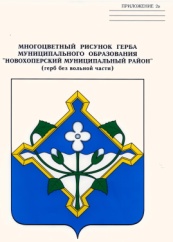 СОВЕТ  НАРОДНЫХ   ДЕПУТАТОВНОВОХОПЁРСКОГО МУНИЦИПАЛЬНОГО РАЙОНА ВОРОНЕЖСКОЙ ОБЛАСТИШЕСТОГО СОЗЫВАРЕШЕНИЕ« 22»  декабря 2017 года     № 40            г. НовохоперскО внесении изменений в решение Совета       народных        депутатовНовохоперского муниципального района от 26.12.2016 года № 52/2 «О  районном бюджете на 2017 год и на плановый период 2018 и 2019 годов»В  соответствии с Бюджетным кодексом  Российской Федерации, Положением о бюджетном процессе в Новохоперском муниципальном районе, утвержденным решением Совета народных депутатов от 18.12.2014г. № 28/4,  Совет народных депутатов Новохоперского  муниципального района Воронежской области РЕШИЛ:1. Внести в решение Совета народных депутатов Новохоперского муниципального района от 26.12.2016 года № 52/2 «О районном бюджете на 2017 год и на плановый период 2018 и 2019 годов» следующие изменения:1.1. Пункт 1.1. статьи 1: «Основные характеристики районного бюджета на 2017 год и на плановый период 2018 и 2019 годов» изложить в следующей редакции:«1.1. Утвердить основные характеристики районного бюджета на 2017 год:         1) прогнозируемый общий объём доходов районного бюджета в сумме  661 928,49379 тыс. рублей, в том числе безвозмездные поступления из областного бюджета в сумме  481 767,22216  тыс. рублей, из них: дотации –            58 238,00000 тыс. рублей,  субсидии – 135 201,34216  тыс. рублей, субвенции –   253 157,50000 тыс. рублей,  иные межбюджетные трансферты – 35 170,38000  тыс. рублей;2) общий объём расходов районного бюджета в сумме 664 050,53617 тыс. рублей;3) прогнозируемый дефицит районного бюджета в сумме 2 122,04238 тыс. рублей;4) источники внутреннего финансирования дефицита районного бюджета на 2017 год и на плановый период 2018 и 2019 годов согласно приложению 1 к настоящему решению».1.2. В статье 6 «Бюджетные ассигнования районного бюджета на 2017 год и на плановый период 2018 и 2019 годов»: - пункт 6.4. изложить в следующей редакции: «Утвердить общий объём бюджетных ассигнований на исполнение публичных нормативных обязательств Новохоперского муниципального района на 2017 год в сумме 15 401,20000 тыс. рублей, с распределением согласно приложению 14 к настоящему решению, на 2018 год в сумме 17 988,20000 тыс.рублей и на 2019 год в сумме 17 988,20000 тыс.рублей с распределением согласно приложению 15 к настоящему решению».1.3. В статье 8 «Межбюджетные трансферты местным бюджетам»:- пункт 8.1 изложить в следующей редакции:«8.1. Утвердить объем дотаций и иных межбюджетных трансфертов из районного бюджета:1) в рамках муниципальной программы Новохоперского муниципального района «Управление муниципальными финансами, создание условий для эффективного и ответственного управления муниципальными финансами, повышение устойчивости бюджета Новохоперского муниципального района»:-объем дотации на выравнивание уровня  бюджетной обеспеченности бюджетов поселений Новохоперского муниципального района  на 2017 год в сумме  5 785,00000 тыс. рублей, на 2018 год в сумме 4 813,00000 тыс. рублей, на 2019 год в сумме 5 005,00000 тыс. рублей;- объем дотации на выравнивание уровня бюджетной обеспеченности   бюджетов поселений из районного фонда финансовой поддержки поселений на 2017 год в сумме  7 000,00000 тыс. рублей; на 2018 год в сумме 7 000,00000 тыс. рублей, на 2019 год в сумме 7 000,00000 тыс. рублей;- объем дотации на поддержку мер по обеспечению сбалансированности местных бюджетов на 2017 год  в сумме  50 717,69511 тыс. рублей;- объем средств, передаваемых для компенсации дополнительных расходов, возникших в результате решений, принятых органами власти другого уровня на  2017 год в сумме 17 084,40000 тыс.рублей;2) в рамках муниципальной программы Новохоперского муниципального района «Культура Новохопёрского муниципального района»:- объем иных межбюджетных трансфертов бюджетам поселений на комплектование книжных фондов муниципальных образований на 2017 год в сумме 13,97436 тыс.рублей;- объем иных межбюджетных трансфертов  на проведение мероприятий по подключению общедоступных библиотек Российской Федерации к сети Интернет и развитие системы библиотечного дела с учетом задачи расширения информационных технологий и оцифровки на  2017 год в сумме 77,45200 тыс.рублей;-объем субсидии на обеспечение развития и укрепления материально-технической базы муниципальных домов культуры, поддержку творческой деятельности муниципальных театров в городах с численностью населения до 300 тысяч на 2017 год в сумме 1 000,00000 тыс.рублей;- объем субсидии бюджетам поселений на поддержку лучших работников муниципальных учреждений культуры на 2017 год в сумме 102,56000 тыс.рублей;3) в рамках муниципальной программы Новохоперского муниципального района «Муниципальное управление и гражданское общество Новохоперского муниципального района»:- объем иных межбюджетных трансфертов на организацию проведения оплачиваемых общественных работ на  2017 год в сумме 90,00000 тыс.рублей, на 2018 год в сумме 90,00000 тыс. рублей, на 2019 год в сумме 90,00000 тыс. рублей;- объем субсидий  на подготовку и проведение празднования памятных дат муниципальных образований на  2017 год в сумме 499,40000 тыс.рублей;- объем иных межбюджетных трансфертов на проведение аварийно-восстановительных работ и иных мероприятий, связанных с предупреждением и ликвидацией  последствий стихийных бедствий и других чрезвычайных ситуаций на  2017 год в сумме 199,58000 тыс. рублей;4) в рамках муниципальной программы Новохоперского муниципального района «Экономическое развитие»:- объем межбюджетных трансфертов, передаваемых бюджетам поселений из районного бюджета на осуществление части полномочий в области дорожного хозяйства по использованию автомобильных дорог в границах населенных пунктов поселения  и осуществление дорожной деятельности в соответствии с заключенными соглашениями на 2017 год в сумме 39 606,98020 тыс. рублей, на 2018 год в сумме 10 138,80000 тыс.рублей,  на 2019 год в сумме 11 058,00000 тыс. рублей;- объем субсидий бюджетам поселений на капитальный ремонт и ремонт автомобильных дорог общего пользования местного значения  на  2017 год в сумме 41 830,65080 тыс. рублей;5) в рамках муниципальной программы Новохоперского муниципального района «Энергосбережение и повышение энергетической эффективности в Новохоперском муниципальном районе на 2014-2019 годы»- объем субсидии бюджетам поселений Новохоперского муниципального района на софинансирование расходных обязательств, возникших при выполнении полномочий органов местного самоуправления по вопросам местного значения в сфере обеспечения уличного освещения в рамках государственной программы Воронежской области "Энергоэффективность и развитие энергетики" на  2017 год в сумме 1172,38400 тыс. рублей».1.4. Абзац 1 пункта 9.1. статьи 9: «Предоставление бюджетных кредитов бюджетам поселений в 2017 году» изложить в следующей редакции:«9.1. Установить, что в 2017 году бюджетные кредиты бюджетам поселений предоставляются из районного бюджета в соответствии со статьей 93.2  Бюджетного кодекса Российской Федерации в пределах общего объема бюджетных ассигнований, предусмотренных по источникам внутреннего финансирования дефицита районного бюджета на эти цели, в сумме до          1 500,0 тыс. рублей на срок в пределах финансового года».1.5. Статью 11 «Муниципальные внутренние заимствования Новохоперского муниципального района, муниципальный внутренний долг Новохоперского муниципального района и предоставление муниципальных гарантий Новохоперского муниципального района в валюте Российской Федерации» изложить в следующей редакции:«11.1. Установить предельный объём муниципального долга Новохоперского муниципального района на 2017 год в сумме 94 358,10000 тыс. рублей, на 2018 год - в сумме 140 632,70000  тыс. рублей, на 2019 год - в сумме 139 632,70000  тыс. рублей.11.2. Установить верхний предел муниципального внутреннего долга Новохоперского муниципального района на 1 января 2018 года в сумме 80 508,31696 тыс. рублей, в том числе верхний предел долга по муниципальным гарантиям Новохоперского муниципального района на 1 января 2018 года в сумме 0,00000 тыс. рублей; на 1 января 2019 года в сумме 139 632,70000  тыс. рублей, в том числе верхний предел долга по муниципальным гарантиям Новохоперского муниципального района на 1 января 2019 года в сумме 0,00000 тыс. рублей;  на 1 января 2020 года в сумме 138 632,70000  тыс. рублей, в том числе верхний предел долга по муниципальным гарантиям Новохоперского муниципального района на 1 января 2020 года в сумме 0,00000 тыс. рублей.11.3. Утвердить объем расходов на обслуживание муниципального долга Новохоперского муниципального района на 2017 год в сумме 553,39043 тыс. рублей, на 2018 год - в сумме 2 000,00000  тыс. рублей, на 2019 год - в сумме 2 000,00000  тыс. рублей.11.4. Утвердить Программу муниципальных внутренних заимствований Новохоперского муниципального района на 2017 год и на плановый период  2018 и 2019 годов согласно приложению 25 к настоящему решению».1.6. Пункт 12.2. статьи 12: «Особенности исполнения районного бюджета в 2017 году» изложить в следующей редакции:«12.2. Установить, что остатки средств районного бюджета на начало текущего финансового года в объеме до 1 343,28438  тыс. рублей могут направляться в текущем финансовом году на покрытие временных кассовых разрывов».1.7. Приложение 1 к решению «Источники внутреннего финансирования дефицита районного бюджета на 2017 год и на плановый период 2018 и 2019 годов» изложить в новой редакции согласно приложению 1 к настоящему решению.1.8. Приложение 2 к решению «Поступление доходов районного бюджета по кодам  видов доходов, подвидов доходов на 2017 год» изложить в новой редакции согласно приложению 2 к настоящему решению.1.9. Приложение 8 к решению «Ведомственная структура расходов районного бюджета на 2017 год» изложить в новой редакции согласно приложению 3 к настоящему решению.1.10. Приложение 10 к решению «Распределение бюджетных ассигнований по разделам, подразделам, целевым статьям (муниципальным программам Новохоперского муниципального района), группам видов расходов классификации расходов районного бюджета на 2017 год» изложить в новой редакции согласно приложению 4 к настоящему решению.1.11. Приложение 12 к решению «Распределение бюджетных ассигнований по целевым статьям (муниципальным программам Новохоперского муниципального района), группам видов расходов, разделам, подразделам классификации расходов районного бюджета на 2017 год» изложить в новой редакции согласно приложению 5 к настоящему решению.1.12. Приложение 14 к решению «Распределение бюджетных ассигнований на исполнение публичных нормативных обязательств Новохоперского муниципального района на 2017 год» изложить в новой редакции согласно приложению 6 к настоящему решению.1.13. Приложение 16 к решению «Распределение бюджетных ассигнований по разделам классификации расходов бюджетов  на осуществление бюджетных инвестиций в объекты капитального строительства муниципальной собственности Новохоперского района Воронежской области на 2017 год» изложить в новой редакции согласно приложению 7 к настоящему решению.1.14. Приложение 18 к решению «Дорожный фонд Новохоперского муниципального района Воронежской области на 2017 год» изложить в новой редакции согласно приложению 8 к настоящему решению.1.15. Приложение 20/3 к решению «Распределение дотации на поддержку мер по обеспечению сбалансированности местных бюджетов  на 2017 год» изложить в новой редакции согласно приложению 9 к настоящему решению.1.16. Приложение 20/6 к решению «Распределение иных межбюджетных трансфертов на организацию проведения оплачиваемых общественных работ на 2017 год» изложить в новой редакции согласно приложению 10 к настоящему решению.1.17. Приложение 20/7 к решению «Распределение субсидий  местным бюджетам на подготовку и проведение празднования памятных дат муниципальных образований на  2017 год» изложить в новой редакции согласно приложению 11 к настоящему решению.1.18. Приложение 20/11 к решению «Распределение межбюджетных трансфертов, передаваемых бюджетам поселений из районного бюджета на осуществление части полномочий в области дорожного хозяйства по использованию автомобильных дорог в границах населенных пунктов поселения  и осуществление дорожной деятельности в соответствии с заключенными соглашениями на 2017 год» изложить в новой редакции согласно приложению 12 к настоящему решению.1.19. Приложение 20/12  к решению «Распределение средств, передаваемых для компенсации дополнительных расходов, возникших в результате решений, принятых органами власти другого уровня на  2017 год» изложить в новой редакции согласно приложению 13 к настоящему решению.1.20. Приложение 20/14  к решению «Распределение иных межбюджетных трансфертов на проведение аварийно-восстановительных работ и иных мероприятий, связанных с предупреждением и ликвидацией  последствий стихийных бедствий и других чрезвычайных ситуаций на  2017 год» изложить в новой редакции согласно приложению 14 к настоящему решению.1.21. Приложение 20/15  к решению «Распределение субсидий бюджетам поселений на капитальный ремонт и ремонт автомобильных дорог общего пользования местного значения  на  2017 год» изложить в новой редакции согласно приложению 15 к настоящему решению.1.22. Приложение 25  к решению «Программа муниципальных внутренних заимствований Новохоперского муниципального района на 2017 год и на плановый период 2018 и 2019 годов» изложить в новой редакции согласно приложению 16 к настоящему решению.1.23. Приложение 20/12  к решению «Распределение субсидии на обеспечение развития и укрепления материально-технической базы муниципальных домов культуры, поддержку творческой деятельности муниципальных театров в городах с численностью населения до 300 тысяч на 2017 год» считать приложением 20/17.2. Настоящее решение вступает в силу  со дня  его официального опубликования.Глава муниципального района                                                      В.Т. ПетровЗаместитель председателя Совета народныхдепутатов муниципального района                                             Л.В. МахотинаИсточники внутреннего финансирования дефицита районного бюджета на 2017 год и на плановый период 2018 и 2019 годов тыс.рублей										            тыс.рублейВедомственная структура расходов районного бюджета на 2017 годтыс.рублейРаспределение бюджетных ассигнований по разделам, подразделам, целевым статьям (муниципальным программам Новохоперского муниципального района), группам видов расходов классификации расходов районного бюджета на 2017 годтыс.рублейРаспределение бюджетных ассигнований по целевым статьям (муниципальным программам Новохоперского муниципального района), группам видов расходов, разделам, подразделам классификации расходов районного бюджета на 2017 годтыс.рублейРаспределение бюджетных ассигнований на исполнение публичных нормативных обязательств Новохоперского муниципального района на 2017 годтыс.рублейРаспределение бюджетных ассигнований по разделам классификации расходов бюджетов  на осуществление бюджетных инвестиций в объекты капитального строительства муниципальной собственности Новохоперского района Воронежской области на 2017 годтыс.рублейРаспределение дотации на поддержку мер по обеспечению сбалансированности местных бюджетов  на 2017 годтыс.рублейРаспределение иных межбюджетных трансфертов на организацию проведения оплачиваемых общественных работ на  2017 годтыс. рублейРаспределение субсидий  местным бюджетам на подготовку и проведение празднования памятных дат муниципальных образований на  2017 годтыс. рублейРаспределение межбюджетных трансфертов, передаваемых бюджетам поселений из районного бюджета на осуществление части полномочий в области дорожного хозяйства по использованию автомобильных дорог в границах населенных пунктов поселения  и осуществление дорожной деятельности в соответствии с заключенными соглашениями на 2017 годтыс.рублейРаспределение средств, передаваемых для компенсации дополнительных расходов, возникших в результате решений, принятых органами власти другого уровня на  2017 годтыс.рублейРаспределение иных межбюджетных трансфертов на проведение аварийно-восстановительных работ и иных мероприятий, связанных с предупреждением и ликвидацией  последствий стихийных бедствий и других чрезвычайных ситуаций на  2017 годтыс.рублейРаспределение субсидий бюджетам поселений на капитальный ремонт и ремонт автомобильных дорог общего пользования местного значения  на  2017 год тыс.рублейПрограмма муниципальных внутренних заимствований Новохоперского муниципального района на 2017 год и на плановый период 2018 и 2019 годовтыс.рублейПриложение 1                                                                                                     к решению Совета народных депутатов                                                                                                 Новохоперского муниципального районаот  « 22»  декабря 2017 года № 40Приложение 1к Решению Совета народных депутатовНовохоперского муниципального района"О районном бюджете на 2017 год и на плановый период 2018 и 2019 годов"от  26.12.2016г.   № 52/2НаименованиеКод бюджетной классификацииСумма      Сумма      Сумма      НаименованиеКод бюджетной классификации2017 год2018 год2019 год12345ИСТОЧНИКИ ВНУТРЕННЕГО ФИНАНСИРОВАНИЯ ДЕФИЦИТА БЮДЖЕТА01 00 00 00 00 0000 0002 122,042380,00,0Бюджетные кредиты от других бюджетов бюджетной системы Российской Федерации01 03 00 00 00 0000 000778,75800-1 000,0-1 000,0Получение бюджетных кредитов от других бюджетов бюджетной системы Российской Федерации в валюте Российской Федерации01 03 01 00 00 0000 70016 149,769000,00,0Получение кредитов от других бюджетов бюджетной системы Российской Федерации бюджетами муниципальных районов в валюте Российской Федерации01 03 01 00 05 0000 71016 149,76900Погашение бюджетных кредитов, полученных от других бюджетов бюджетной системы Российской Федерации в валюте Российской Федерации01 03 01 00 00 0000 80015 371,011001 000,01 000,0Погашение бюджетами муниципальных районов кредитов от других бюджетов бюджетной системы Российской Федерации в валюте Российской Федерации01 03 01 00 05 0000 81015 371,011001 000,01 000,0Изменение остатков средств на счетах по учету средств бюджета01 05 00 00 00 0000 0001 343,284381 000,01 000,0Увеличение остатков средств бюджетов01 05 00 00 00 0000 500679 578,26279452 407,9468 159,6Увеличение прочих остатков денежных средств бюджетов муниципальных районов01 05 02 01 05 0000 510679 578,26279452 407,9468 159,6Уменьшение остатков средств бюджетов01 05 00 00 00 0000 600680 921,54717453 407,9469 159,6Уменьшение прочих остатков денежных средств бюджетов муниципальных районов01 05 02 01 05 0000 610680 921,54717453 407,9469 159,6Иные источники внутреннего финансирования дефицитов бюджетов01 06 00 00 00 0000 0000,000000,00,0Бюджетные кредиты, предоставленные внутри страны в валюте Российской Федерации 01 06 05 00 00 0000 0000,000000,00,0Предоставление бюджетных кредитов внутри страны в валюте Российской Федерации01 06 05 00 00 0000 5001 500,000001 000,01 000,0Предоставление бюджетных кредитов другим бюджетам бюджетной системы Российской Федерации из бюджетов муниципальных районов в валюте Российской Федерации01 06 05 02 05 0000 5401 500,000001 000,01 000,0Возврат бюджетных кредитов, предоставленных внутри страны в валюте Российской Федерации01 06 05 00 00 0000 6001 500,000001 000,01 000,0Возврат бюджетных кредитов, предоставленных другим бюджетам бюджетной системы Российской Федерации из бюджетов муниципальных районов в валюте Российской Федерации01 06 05 02 05 0000 6401 500,000001 000,01 000,0Приложение 2                                                                                                     к решению Совета народных депутатов                                                                                                 Новохоперского муниципального районаот  « 22»  декабря 2017 года № 40Приложение 2к решению Совета народных депутатовНовохоперского муниципального района"О районном бюджете на 2017 год и на плановый период 2018 и 2019 годов"от  26.12.2016г.   № 52/2Поступление доходов районного бюджета по кодам видов доходов, подвидов доходов  на 2017 год  Код показателяНаименование показателяСумма на 2017 год1231 00 00000 00 0000 000Налоговые и неналоговые доходы158 739,314161 01 00000 00 0000 000Налоги на прибыль, доходы86 438,700001 01 02000 01 0000 110 Налог на доходы физических лиц86 438,70000 1 03 00000 00 0000 000  Налоги на товары (работы ,услуги), реализуемые на территории Российской Федерации 11 177,256001 03 02000 01 0000 110    Акцизы по подакцизным товарам (продукции), производимым на территории РФ11 177,256001 05 00000 00 0000 000Налоги на совокупный доход13 177,897001 05 02000 02 0000 110Единый налог на вмененный доход для отдельных видов деятельности8 261,250001 05 03000 01 0000 110Единый сельскохозяйственный налог4 890,947001 05 04000 02 0000 110   Налог, взимаемый  в   связи   с   применением    патентной    системы налогообложения25,700001 08 00000 00 0000 000Государственная пошлина2 600,000001 08 03000 01 0000 110   Государственная      пошлина      по      делам, рассматриваемым  в   судах   общей   юрисдикции, мировыми судьями2 600,000001 11 00000 00 0000 000Доходы от использования имущества, находящегося в государственной и муниципальной собственности25 744,511161 11 03050 05 0000 120Проценты, полученные от предоставления бюджетных кредитов внутри страны за счет средств бюджетов муниципальных районов 134,111161 11 05010 00 0000 120   Доходы, получаемые в виде арендной платы за земельные участки, государственная собственность на которые не разграничена, а также средства от продажи  права на заключение договоров аренды указанных земельных участков24 700,800001 11 05020 00 0000 120    Доходы, получаемые в виде арендной платы за земли после разграничения государственной собственности на землю, а также средства от продажи права на заключение договоров аренды  указанных земельных участков (за исключением земельных участков бюджетных и автономных учреждений)7,200001 11 05035 05 0000 120Доходы от  сдачи  в  аренду  имущества, находящегося в  оперативном  управлении органов    управления муниципальных районов и созданных ими учреждений (за исключением имущества  муниципальных бюджетных и автономных учреждений)900,000001 11 05075 05 0000 120Доходы от сдачи в аренду имущества, составляющего казну муниципальных районов (за исключением земельных участков)2,400001 12 00000 00 0000 000Платежи при пользовании природными ресурсами1 030,000001 12 01000 01 0000 120Плата за негативное воздействие на окружающую среду1 030,000001 13 00000 00 0000 000Доходы  от   оказания платных  услуг (работ)  и   компенсации затрат государства14 260,000001 13 01000 00 0000 130Доходы  от   оказания платных  услуг (работ)  14 260,000001 14 00000 00 0000 000Доходы от продажи материальных и нематериальных активов2 606,700001 14 02053 05 0000 410 Доходы от реализации  иного  имущества, находящегося      в       собственности муниципальных    районов ( за исключением имущества муниципальных бюджетных и автономных учреждений, а также имущества муниципальных унитарных предприятий, в том числе казенных) в части реализации основных    средств по указанному имуществу1 700,000001 14 06010 00  0000 430Доходы от продажи земельных участков, государственная собственность на которые не разграничена 206,700001 14 06025 05  0000 430Доходы от продажи земельных участков, находящихся в собственности муниципальных районов (за исключением земельных участков муниципальных бюджетных и автономных учреждений)700,000001 16 00000 00 0000 000 Штрафы, санкции, возмещение ущерба1 524,250001 16 00000 00 0000 000Штрафы, санкции, возмещение ущерба1 524,250001 17 00000 00 0000 000 Прочие неналоговые доходы180,000001 17 05050 05 0000 180Прочие неналоговые доходы бюджетов муниципальных районов180,000002 00 00000 00 0000 000Безвозмездные поступления 503 189,179632 02 00000 00 0000 000Безвозмездные поступления от других бюджетов бюджетной системы Российской Федерации483 089,179632 02 10000 00 0000 151Дотации бюджетам бюджетной системы  Российской Федерации 58 238,000002  02 15001 05 0000 151Дотации бюджетам муниципальных районов на выравнивание  бюджетной обеспеченности58 238,000002 02 20000 00 0000 151Субсидии бюджетам бюджетной системы  Российской Федерации (межбюджетные субсидии)135 201,342162 02 20051 05 0000 151Субсидии бюджетам муниципальных районов на реализацию федеральных целевых программ2 379,785002 02 20216 05 0000 151Субсидии бюджетам муниципальных районов на осуществление дорожной деятельности в отношении автомобильных дорог общего пользования, а также капитального ремонта и ремонта дворовых территорий многоквартирных домов, проездов к дворовым территориям многоквартирных домов населенных пунктов70 260,375002 02 25519 05 0000 151Субсидии бюджетам муниципальных районов на поддержку отрасли культура193,986362 02 25097 05 0000 151Субсидии бюджетам муниципальных районов на создание в общеобразовательных организациях, расположенных в сельской местности, условий для занятий физической культурой и спортом1 500,000002 02 25527 05 0000 151Субсидии бюджетам муниципальных районов на государственную поддержку малого и среднего предпринимательства, включая крестьянские (фермерские) хозяйства, а также на реализацию мероприятий по поддержке молодежного предпринимательства1 617,189802 02 25558 05 0000 151Субсидии бюджетам муниципальных районов на обеспечение развития и укрепления материально-технической базы муниципальных домов культуры, поддержку творческой деятельности муниципальных театров в городах с численностью населения до 300 тысяч человек1 000,000002 02 29999 05 0000 151Прочие субсидии бюджетам муниципальных районов6 715,006002 02 29999 05 0000 151Прочие субсидии бюджетам муниципальных районов      (софинансирование  соц-значимых расходов)51 535,000002 02 30000 00 0000 151Субвенции бюджетам бюджетной системы   Российской Федерации 253 157,500002 02 35260 05 0000 151  Субвенция бюджетам муниципальных районов на выплату единовременного пособия при всех формах устройства детей, лишенных родительского  попечения, в семью550,100002 02 30024 05 0000 151Субвенции бюджетам муниципальных образований на создание и  организацию деятельности комиссий по делам несовершеннолетних и защите их прав387,000002 02 30024 05 0000 151Субвенции бюджетам муниципальных районов на осуществление полномочий по расчету и предоставлению дотаций на выравнивание бюджетной обеспеченности поселений5 785,000002 02 30024 05 0000 151Субвенции бюджетам муниципальных районов на выполнение переданных полномочий по организации и осуществлению деятельности по опеке и попечительству 1 275,000002 02 30024 05 0000 151Субвенции бюджетам муниципальных районов на создание и организацию деятельности административных комиссий343,000002 02 30024 05 0000 151Субвенции  бюджетам муниципальных образований на осуществление полномочий по сбору информации от поселений, входящих в муниципальный район, необходимой для ведения регистра муниципальных нормативных правовых актов376,000002 02 30029 05 0000 151Субвенции  бюджетам муниципальных районов на компенсацию части платы, взимаемой с родителей (законных представителей) за присмотр и уход за детьми, посещающими образовательные организации,  реализующие образовательные программы  дошкольного образования821,000002 02 30027 05 0000 151Субвенции бюджетам муниципальных образований на обеспечение выплат приемной семье на содержание подопечных детей7 689,300002 02 30027 05 0000 151Субвенции бюджетам муниципальных образований на обеспечение выплаты  вознаграждения,  причитающегося приемному родителю8 869,700002 02 39999 05 0000 151Прочие субвенции бюджетам муниципальных районов ( на обеспечение государственных гарантий реализации прав на получение общедоступного дошкольного образования)55 029,900002 02 39999 05 0000 151Прочие субвенции бюджетам муниципальных районов (на обеспечение государственных гарантий реализации прав на получение общедоступного и бесплатного общего образования, а также дополнительного образования детей в общеобразовательных учреждениях)165 596,500002 02 39999 05 0000 151Прочие субвенции бюджетам муниципальных районов   (на выплату единовременного пособия при устройстве в семью ребенка-инвалида или ребенка, достигшего возраста 10 лет, а также при одновременной передаче на воспитание в семью братье (сестер))221,600002 02 39999 05 0000 151Субвенции бюджетам муниципальных районов на обеспечение единовременной выплаты при передаче ребенка на воспитание в семью8,900002 02 30027 05 0000 151Субвенции бюджетам муниципальных районов на обеспечение выплат семьям опекунов на содержание подопечных детей6 110,300002 02 39999 05 0000 151Прочие субвенции бюджетам муниципальных районов       ( на осуществление отдельных государственных полномочий по организации деятельности по отлову и содержанию безнадзорных животных)94,200002 02 40000 00 0000 151Иные межбюджетные трансферты36 492,337472 02 40014 05 0000 151Межбюджетные трансферты, передаваемые бюджетам муниципальных районов  из бюджетов поселений на осуществление части полномочий по решению вопросов местного значения в соответствии с заключенными соглашениями1 321,957472 02 45160 05 0000 151Межбюджетные трансферты, передаваемые бюджетам муниципальных районов  для компенсации дополнительных расходов, возникших в результате решений, принятых органами власти другого уровня17 371,580002 02 49999 05 0000 151Прочие  межбюджетные трансферты на организацию проведения оплачиваемых общественных работ90,000002 02 49999 05 0000 151Прочие межбюджетные трансферты, передаваемые бюджетам муниципальных районов 17 708,800002 07 00000 00 0000 000Прочие безвозмездные поступления 20 100,000002 07 05000 05 0000 180Прочие безвозмездные поступления в бюджеты муниципальных районов20 100,00000ВСЕГО:661 928,49379                                                    Приложение 3                                                                                                    к решению Совета народных депутатов                                                                                                 Новохоперского муниципального районаот  « 22»  декабря 2017 года № 40Приложение 8к Решению Совета народных депутатовНовохоперского муниципального района"О районном бюджете на 2017 год и на плановый период 2018 и 2019 годов"от  26.12.2016г.   № 52/2НаименованиеГРБСРзПРЦСРВРСумма1234567ВСЕГО:664 050,53617АДМИНИСТРАЦИЯ НОВОХОПЕРСКОГО МУНИЦИПАЛЬНОГО РАЙОНА ВОРОНЕЖСКОЙ ОБЛАСТИ927372 005,90148Общегосударственные вопросы927О147 202,41534Функционирование высшего должностного лица субъекта Российской Федерации и муниципального образования927О1О21 709,96044Муниципальная программа «Муниципальное управление и гражданское общество Новохоперского муниципального района»927О1О2121 709,96044Подпрограмма «Финансовое и материально- техническое обеспечение деятельности органов местного самоуправления Новохоперского муниципального района»927О1О212 31 709,96044Основное мероприятие «Финансовое и материально- техническое обеспечение деятельности органов местного самоуправления»927О1О212 3 081 709,96044Расходы на обеспечение функций муниципальных органов местного самоуправления (Расходы на выплаты персоналу в целях обеспечения выполнения функций государственными (муниципальными)  органами, казенными учреждениями, органами управления государственными внебюджетными фондами)927О1О212 3 08 820101001 709,96044Функционирование Правительства Российской Федерации, высших исполнительных органов государственной власти субъектов Российской Федерации, местных администраций927О1О436 400,77232Муниципальная  программа «Муниципальное управление и гражданское общество Новохоперского муниципального района»927О1О41236 400,77232Подпрограмма «Финансовое и материально- техническое обеспечение деятельности органов местного самоуправления Новохоперского муниципального района»927О1О412 336 400,77232Основное мероприятие «Финансовое и материально- техническое обеспечение деятельности органов местного самоуправления»927О1О412 3 0836 400,77232Расходы на обеспечение функций муниципальных органов местного самоуправления (Расходы на выплаты персоналу в целях обеспечения выполнения функций государственными (муниципальными)  органами, казенными учреждениями, органами управления государственными внебюджетными фондами)927О1О412 3 08 8201010027 713,40514Расходы на обеспечение функций муниципальных органов местного самоуправления (Закупка товаров, работ и услуг для обеспечения государственных (муниципальных)  нужд)927О1О412 3 08 820102005 672,55886Расходы на обеспечение функций муниципальных органов местного самоуправления (Иные бюджетные ассигнования)927О1О412 3 08 82010800319,14094Расходы на обеспечение деятельности главы местной администрации  (Расходы на выплаты персоналу в целях обеспечения выполнения функций государственными (муниципальными)  органами, казенными учреждениями, органами управления государственными внебюджетными фондами)927О1О412 3 08 820201002 685,69048Выполнение других расходных обязательств (Закупка товаров, работ и услуг для обеспечения государственных (муниципальных)  нужд)927О1О412 3 08 802002009,97690Другие общегосударственные вопросы927О1139 091,68258Муниципальная программа Новохоперского муниципального района «Развитие образования Новохоперского муниципального района»927О113О11 275,00000Подпрограмма «Дети сироты»927О113О1 51 275,00000Основное мероприятие «Организация и осуществление деятельности на выполнение переданных полномочий по опеке и попечительству»927О113О1 5 101 275,00000Осуществление переданных органам местного самоуправления полномочий Воронежской области по организации и осуществлению деятельности по опеке и попечительству   (Расходы на выплаты персоналу в целях обеспечения выполнения функций государственными (муниципальными) органами, казенными учреждениями, органами управления государственными внебюджетными фондами)927О11301 5 10 782401001 232,56498Осуществление переданных органам местного самоуправления полномочий Воронежской области по организации и осуществлению деятельности по опеке и попечительству  (Закупка товаров, работ и услуг для обеспечения государственных (муниципальных)  нужд)927О11301 5 10 7824020042,43502Муниципальная  программа Новохоперского муниципального района  «Экономическое развитие»927О113О775,00000Основное мероприятие «Прочие мероприятия в области экономического развития района»927О113О7 0 0275,00000Выполнение других расходных обязательств (Закупка товаров, работ и услуг для обеспечения государственных (муниципальных)  нужд)927О113О7 0 02 8020020075,00000Муниципальная  программа «Управление муниципальными финансами, создание условий для эффективного и ответственного управления муниципальными финансами, повышение устойчивости бюджета Новохоперского муниципального района»927О11311763,00000Основное мероприятие «Осуществление переданных органам местного самоуправления полномочий Воронежской области на создание и организацию деятельности комиссий по делам несовершеннолетних и защите их прав»927О11311 0 05 387,00000Осуществление переданных органам местного самоуправления полномочий Воронежской области  на создание и организацию деятельности комиссий по делам несовершеннолетних и защите их прав  (Расходы на выплаты персоналу в целях обеспечения выполнения функций государственными (муниципальными) органами, казенными учреждениями, органами управления государственными внебюджетными фондами)927О11311 0 05 78080100346,20468Осуществление переданных органам местного самоуправления полномочий Воронежской области на создание и организацию деятельности комиссий по делам несовершеннолетних и защите их прав (Закупка товаров, работ и услуг для обеспечения государственных (муниципальных)  нужд)927О11311 0 05 7808020040,79532Основное мероприятие «Осуществление переданных органам местного самоуправления полномочий Воронежской области по сбору информации от поселений, входящих в муниципальный район, необходимой для ведения регистра муниципальных нормативных правовых актов»927О11311 0 06 376,00000Осуществление переданных органам местного самоуправления полномочий Воронежской области  по сбору информации от поселений, входящих в муниципальный район, необходимой для ведения регистра муниципальных нормативных правовых актов (Расходы на выплаты персоналу в целях обеспечения выполнения функций государственными (муниципальными) органами, казенными учреждениями, органами управления государственными внебюджетными фондами)927О11311 0 06 78090100372,60857Осуществление переданных органам местного самоуправления полномочий Воронежской области  по сбору информации от поселений, входящих в муниципальный район, необходимой для ведения регистра муниципальных нормативных правовых актов (Закупка товаров, работ и услуг для обеспечения государственных (муниципальных)  нужд)927О11311 0 06 780902003,39143Муниципальная программа «Муниципальное управление и гражданское общество Новохоперского муниципального района»927О113126 978,68258Подпрограмма «Финансовое и материально- техническое обеспечение деятельности органов местного самоуправления Новохоперского муниципального района»927О11312 36 978,68258Основное мероприятие «Финансовое и материально- техническое обеспечение деятельности органов местного самоуправления»927О11312 3 086 978,68258Осуществление переданных органам местного самоуправления полномочий Воронежской области по созданию и организации деятельности административных комиссий (Расходы на выплаты персоналу в целях обеспечения выполнения функций государственными (муниципальными) органами, казенными учреждениями, органами управления государственными внебюджетными фондами)927О11312 3 08 78470100321,64912Осуществление переданных органам местного самоуправления полномочий Воронежской области по созданию и организации деятельности административных комиссий  (Закупка товаров, работ и услуг для обеспечения государственных (муниципальных)  нужд)927О11312 3 08 7847020021,35088Расходы на обеспечение функций муниципальных органов местного самоуправления (Закупка товаров, работ и услуг для обеспечения государственных (муниципальных)  нужд)927О11312 3 08 802002006 635,68258Национальная оборона927О251,02320Мобилизационная подготовка экономики927О2О451,02320Муниципальная  программа «Управление муниципальными финансами, создание условий для эффективного и ответственного управления муниципальными финансами, повышение устойчивости бюджета Новохоперского муниципального района»927О2О41151,02320Основное мероприятие «Мероприятия по обеспечению мобилизационной готовности»927О2О411 0 08 51,02320Мероприятия по обеспечению мобилизационной готовности экономики  (Закупка товаров, работ и услуг для обеспечения государственных (муниципальных)  нужд)927О2О411 0 08 8035020051,02320Национальная безопасность и правоохранительная деятельность927О31 529,99921Защита населения и территории от чрезвычайных ситуаций природного и техногенного характера, гражданская оборона927О3О91 526,99921Муниципальная программа «Муниципальное управление и гражданское общество Новохоперского муниципального района»927О3О9121 526,99921Основное мероприятие «Финансовое обеспечение деятельности по защите населения и территории от чрезвычайных ситуаций природного и техногенного характера»927О3О912 0 011 327,41921Расходы на обеспечение деятельности (оказание услуг) государственных учреждений (Расходы на выплаты персоналу в целях обеспечения выполнения функций государственными (муниципальными) органами, казенными учреждениями, органами управления государственными внебюджетными фондами)927О3О912 0 01 005901001 318,92369Расходы на обеспечение деятельности (оказание услуг) государственных учреждений (Закупка товаров, работ и услуг для обеспечения государственных (муниципальных)  нужд)927О3О912 0 01 005902008,49552Подпрограмма «Финансовое и материально- техническое обеспечение деятельности органов местного самоуправления Новохоперского муниципального района»927О3О912 3 199,58000Основное мероприятие «Финансовое и материально- техническое обеспечение деятельности органов местного самоуправления»927О3О912 3 08 199,58000Резервный фонд правительства Воронежской области (проведение аварийно-восстановительных работ и иных мероприятий, связанных с предупреждением и ликвидацией  последствий стихийных бедствий и других чрезвычайных ситуаций) (Межбюджетные трансферты)927О3О912 3 08 20570500199,58000Другие вопросы в области национальной безопасности и правоохранительной деятельности927О3143,00000Муниципальная  программа «Обеспечение общественного порядка и противодействие преступности»927О314О63,00000Основное мероприятие «Взаимодействие с органами ОМВД России по Новохоперскому району»927О314О6 0 013,00000Мероприятия в сфере повышения безопасности дорожного движения (Закупка товаров, работ и услуг для обеспечения государственных (муниципальных)  нужд)927О31406 0 01 813802003,00000Национальная экономика927О483 339,36950Сельское хозяйство и рыболовство927О4О594,20000Муниципальная  программа «Развитие агропромышленного комплекса и инфраструктуры агропромышленного рынка Новохоперского муниципального района»927О4О5О894,20000Основное мероприятие «Организация и проведение мероприятий, осуществляемые в части сельского хозяйства»927О4О5О8 0 02 94,20000Осуществление отдельных государственных полномочий по организации деятельности по отлову и содержанию бездомных собак (Закупка товаров, работ и услуг для обеспечения государственных (муниципальных)  нужд)927О4О5О8 0 02 7880020094,20000Транспорт927О4О8500,00000Муниципальная программа Новохоперского муниципального района «Обеспечение доступным и комфортным жильем, коммунальными услугами населения Новохоперского муниципального района»927О4О8О2500,00000Основное мероприятие «Повышение доступности и качества транспортных услуг для населения»927О4О802 0 06 500,00000Возмещение части затрат, в связи с оказанием услуг по перевозке пассажиров между поселениями в границах Новохоперского муниципального района (Иные бюджетные ассигнования)927О4О802 0 06 81310800500,00000Дорожное хозяйство (дорожные фонды)927О4О981 437,63100Муниципальная  программа Новохоперского муниципального района  «Экономическое развитие»927О4О9О781 437,63100Основное мероприятие «Прочие мероприятия в области экономического развития района»927О4О9О7 0 0281 437,63100Капитальный ремонт и ремонт автомобильных дорог общего пользования местного значения  (Межбюджетные трансферты)927О4О9О7 0 02 7885050070 260,37500Мероприятия в области дорожного хозяйства в части переданных полномочий по использованию автомобильных дорог в границах населенных пунктов поселения и осуществление дорожной деятельности (Межбюджетные трансферты)927О4О9О7 0 02 8859050011 177,25600Другие вопросы в области национальной экономики927О4121 807,53850Муниципальная программа Новохоперского муниципального района  «Экономическое развитие»927О412О71 717,53850Подпрограмма «Развитие и поддержка малого и среднего предпринимательства в Новохоперском муниципальном районе на 2014-2019 годы»927О412О7 11 717,53850Основное мероприятие « Предоставление субсидий на компенсацию части затрат субъектов малого и среднего предпринимательства, связанных с уплатой первого взноса (аванса) при заключении договора (договоров) лизинга оборудования с российскими лизинговыми организациями в целях создания и (или) развития либо модернизации производства товаров (работ, услуг)»927О412О7 1 021 717,53850Поддержка малого и среднего предпринимательства, включая крестьянские (фермерские) хозяйства, а также на реализацию мероприятий по поддержке молодежного предпринимательства (Иные бюджетные ассигнования)927О412О7 1 02 L52708001 717,53850Муниципальная  программа «Муниципальное управление и гражданское общество Новохоперского муниципального района»927О4121290,00000Подпрограмма «Финансовое и материально- техническое обеспечение деятельности органов местного самоуправления Новохоперского муниципального района»927О41212 390,00000Основное мероприятие «Проведение мероприятий по вопросам развития гражданского общества, направленных на стимулирование участия населения в осуществлении местного самоуправления на территории Новохоперского муниципального района»927О41212 3 0690,00000Организация проведения оплачиваемых общественных работ (Межбюджетные трансферты)927О41212 3 06 7843050090,00000Жилищно-коммунальное хозяйство927О51 197,38400Благоустройство927О5О31 172,38400Муниципальная программа «Энергосбережение и повышение энергетической эффективности в Новохоперском муниципальном районе на 2014-2019 годы»927О5О3О91 172,38400Подпрограмма «Энергосбережение и повышение энергетической эффективности в организациях с участием муниципального образования Новохоперского муниципального района»927О5О3О9 11 172,38400Основное мероприятие «Энергосбережение и повышение энергетической эффективности в системах наружного освещения»927О5О3О9 1 051 172,38400Расходы на уличное освещение (Межбюджетные трансферты)92705О309 1 05 786705001 172,38400Другие вопросы в области жилищно-коммунального хозяйства927050525,00000Муниципальная программа Новохоперского муниципального района «Экономическое развитие»927О505О725,00000Основное мероприятие «Повышение инвестиционной привлекательности»927О50507 0 01 25,00000Создание объектов муниципальной собственности социального и производственного комплексов, в том числе объектов общегражданского назначения, жилья, инфраструктуры (Капитальные вложения в объекты недвижимого имущества государственной (муниципальной) собственности)927О50507 0 01 8810040025,00000Охрана окружающей среды927О680,00000Другие вопросы в области охраны окружающей среды927О6О580,00000Муниципальная программа «Охрана окружающей среды, воспроизводство и использование природных ресурсов»927О6О5О580,00000Основное мероприятие «Проведение рейдовых мероприятий по исполнению природоохранного законодательства на территории района»927О6О5О5 0 0280,00000Мероприятия по охране окружающей среды (Закупка товаров, работ и услуг для обеспечения государственных (муниципальных)  нужд)927О6О505 0 02 8040020080,00000Образование927О7142 815,46879Дошкольное образование927О7О130 768,61403Муниципальная программа Новохоперского муниципального района «Развитие образования Новохоперского муниципального района»927О7О1О130 768,61403Подпрограмма «Развитие системы образования Новохоперского муниципального района на 2014-2019 годы»927О7О1О1 130 768,61403Основное мероприятие «Развитие и модернизация дошкольного образования»927О7О1О1 1 0130 768,61403Осуществление переданных органам местного самоуправления полномочий Воронежской области на обеспечение государственных гарантий реализации прав на получение общедоступного дошкольного образования  (Предоставление субсидий бюджетным, автономным учреждениям и иным некоммерческим организациям)927О7О101 1 01 7829060018 264,55559Расходы на обеспечение деятельности (оказание услуг) учреждений дошкольного образования  (Предоставление субсидий бюджетным, автономным учреждениям и иным некоммерческим организациям)927О7О101 1 01 8059060012 504,05844Общее образование927О7О298 775,36105Муниципальная программа Новохоперского муниципального района «Развитие образования Новохоперского муниципального района»927О7О2О198 775,36105Подпрограмма «Развитие системы образования Новохоперского муниципального района на 2014-2019 годы»927О7О2О1 198 775,36105Основное мероприятие «Развитие и модернизация общего образования»927О7О2О1 1 0298 775,36105Резервный фонд правительства Воронежской области (финансовое обеспечение непредвиденных расходов) (Предоставление субсидий бюджетным, автономным учреждениям и иным некоммерческим организациям)927О7О201 1 02 20540600145,00000Материально-техническое оснащение муниципальных общеобразовательных организаций (Предоставление субсидий бюджетным, автономным учреждениям и иным некоммерческим организациям)927О7О201 1 02 71630600100,00000Осуществление переданных органам местного самоуправления полномочий Воронежской области на обеспечение государственных гарантий реализации прав на получение общедоступного и бесплатного, общего образования, а также дополнительного образования детей в общеобразовательных учреждениях (Предоставление субсидий бюджетным, автономным учреждениям и иным некоммерческим организациям)927О7О201 1 02 7812060078 968,16966Обеспечение учащихся общеобразовательных учреждений молочной продукцией  (Предоставление субсидий бюджетным, автономным учреждениям и иным некоммерческим организациям)927О7О201 1 02 78130600865,35660Расходы на обеспечение деятельности (оказание услуг) учреждений общего образования (Предоставление субсидий бюджетным, автономным учреждениям и иным некоммерческим организациям)927О7О201 1 02 8060060018 696,83479Профессиональная подготовка, переподготовка и повышение квалификации927О7О594,39000Муниципальная программа «Муниципальное управление и гражданское общество Новохоперского муниципального района»927О7О51294,39000Подпрограмма «Подготовка, переподготовка и повышение квалификации кадров органов местного самоуправления Новохоперского муниципального района на 2014-2019 годы»927О7О512 294,39000Основное мероприятие «Заключение договоров на подготовку, переподготовку и повышение квалификации»927О7О512 2 0294,39000Подготовка, переподготовка и повышения квалификации кадров местного самоуправления (Закупка товаров, работ и услуг для обеспечения государственных (муниципальных)  нужд)927О7О512 2 02 8063020094,39000Молодежная политика и оздоровление детей927О7О72 514,75310Муниципальная программа Новохоперского муниципального района «Развитие образования Новохоперского муниципального района»927О7О7О12 514,75310Подпрограмма «Молодежь» (2014-2019 годы)927О7О7О1 23,25000Основное мероприятие «Вовлечение молодёжи района в социальную практику и обеспечение поддержки научной, творческой и предпринимательской активности молодежи»927О7О7О1 2 013,25000Мероприятия по организации отдыха молодежи (Закупка товаров, работ и услуг для обеспечения государственных (муниципальных)  нужд)927О7О701 2 01 802902003,25000Подпрограмма «Организация отдыха, оздоровления, занятости детей и подростков Новохоперского муниципального района 2014-2019г.г.»927О7О7О1 42 511,50310Основное мероприятие «Организация различных форм отдыха и оздоровления детей и подростков»927О7О7О1 4 022 511,50310Организации отдыха и оздоровления детей и молодежи (Предоставление субсидий бюджетным, автономным учреждениям и иным некоммерческим организациям)927О7О701 4 02 783206001 070,62600Оздоровление детей (Социальное обеспечение и иные выплаты населению)927О7О701 4 02 784103001 209,22200Оздоровление детей (софинансирование) (Социальное обеспечение и иные выплаты населению)927О7О701 4 02 S8410300141,63030Организация отдыха и оздоровления детей и молодежи (софинансирование)(Предоставление субсидий бюджетным, автономным учреждениям и иным некоммерческим организациям)927О7О701 4 02 S832060090,02480Другие вопросы в области образования927О7О910 662,35061Муниципальная программа Новохоперского муниципального района «Развитие образования Новохоперского муниципального района»927О7О9О110 662,35061Подпрограмма «Развитие системы образования Новохоперского муниципального района на 2014-2019 годы»927О7О9О1 110 469,95061Основное мероприятие «Финансовое обеспечение деятельности районных муниципальных учреждений»927О7О9О1 1 049 026,19657Расходы на обеспечение деятельности (оказание услуг) государственных учреждений  (Расходы на выплаты персоналу в целях обеспечения выполнения функций государственными (муниципальными) органами, казенными учреждениями, органами управления государственными внебюджетными фондами)927О7О901 1 04 005901005 543,53649Расходы на обеспечение деятельности (оказание услуг) государственных учреждений (Закупка товаров, работ и услуг для обеспечения государственных (муниципальных)  нужд)927О7О901 1 04 005902003 472,04683Расходы на обеспечение деятельности (оказание услуг) государственных учреждений (Иные бюджетные ассигнования)927О7О901 1 04 0059080010,61325Основное мероприятие «Прочие мероприятия в области образования»927О7О9О1 1 061 443,75404Создание объектов муниципальной собственности социального и производственного комплексов, в том числе объектов общегражданского назначения, жилья, инфраструктуры (Закупка товаров, работ и услуг для обеспечения государственных (муниципальных)  нужд)927О7О901 1 06 8810020076,00000Создание объектов муниципальной собственности социального и производственного комплексов, в том числе объектов общегражданского назначения, жилья, инфраструктуры (Капитальные вложения в объекты недвижимого имущества государственной (муниципальной) собственности)927О7О901 1 06 881004001 367,75404Капитальные вложения в объекты муниципальной собственности (софинансирование) (Капитальные вложения в объекты недвижимого имущества государственной (муниципальной) собственности)927О7О901 1 06 S8100400Подпрограмма «Одаренные дети Новохоперского муниципального района 2014-2019г.г.»927О7О9О1 3192,40000Основное мероприятие «Обеспечение участия одаренных детей в областных, всероссийских и международных конкурсах, олимпиадах, конференциях, слетах, фестивалях, спортивных соревнованиях»927О7О9О1 3 01192,40000Организация мероприятий по одаренным детям  (Закупка товаров, работ и услуг для обеспечения государственных (муниципальных)  нужд)927О7О901 3 01 80300200192,40000Культура, кинематография927О81 205,03636Культура927О8О11 193,98636Муниципальная программа «Культура Новохопёрского муниципального района»927О8О1О31 193,98636Основное мероприятие «Развитие библиотечно-информационной деятельности»927О8О1О3 0 01193,98636Поддержка отрасли культуры   (Межбюджетные трансферты)927О8О103 0 01 L5190500193,98636Основное мероприятие «Обеспечение развития и укрепления материально-технической базы муниципальных домов культуры»927О8О103 0  10 1 000,00000Обеспечение развития и укрепления материально-технической базы муниципальных домов культуры, поддержку творческой деятельности муниципальных театров в городах с численностью населения до 300 тысяч человек (Межбюджетные трансферты)927О8О103 0  10 L55805001 000,00000Другие вопросы в области культуры, кинематографии927О8О411,05000Основное мероприятие «Организация и проведение мероприятий, посвященных значимым событиям российской культуры»927О8О403 0 08 11,05000Мероприятия в сфере культуры и кинематографии (Закупка товаров, работ и услуг для обеспечения государственных (муниципальных)  нужд)927О8О403 0 08 8486020011,05000Социальная политика9271012 333,86622Пенсионное обеспечение92710О17 703,50762Муниципальная программа «Муниципальное управление и гражданское общество Новохоперского муниципального района»92710О1127 703,50762Подпрограмма «Социальная поддержка населения Новохоперского муниципального района»92710О112 47 703,50762Основное мероприятие «Социальные выплаты и адресная помощь»92710О112 4 017 703,50762Доплаты к пенсиям муниципальных служащих Новохоперского муниципального района  (Социальное обеспечение и иные выплаты населению)92710О112 4 01 804703007 703,50762Социальное обеспечение населения92710О34 082,25860Муниципальная программа Новохоперского муниципального района «Обеспечение доступным и комфортным жильем, коммунальными услугами населения Новохоперского муниципального района»92710О3О21 904,00000Подпрограмма «Поддержка молодых семей Новохоперского муниципального района в приобретении (строительстве) жилья  на 2014-2019 годы»92710О3О2 1704,00000Основное мероприятие «Финансовое обеспечение реализации подпрограммы»92710О3О2 1 01704,00000Мероприятия  подпрограммы «Обеспечение жильем молодых семей» федеральной целевой программы «Жилище» на 2015 - 2020 годы (Социальное обеспечение и иные выплаты населению)92710О302 1 01 L0200300504,00000Мероприятия  подпрограммы «Обеспечение жильем молодых семей» федеральной целевой программы «Жилище» на 2015 - 2020 годы (софинансирование) (Межбюджетные трансферты)92710О302 1 01 L0200500200,00000Подпрограмма «Обеспечение жильем квалифицированных врачей, работающих в медицинских учреждениях, расположенных на территории Новохоперского муниципального района»92710О3О2 21 200,00000Основное мероприятие «Выделение денежных средств из бюджета муниципального района для софинансирования расходов врачей на приобретение жилья»92710О3О2 2 011 200,00000Обеспечение жильем квалифицированных врачей (Социальное обеспечение и иные выплаты населению)92710О302 2 01 885803001 200,00000Муниципальная программа «Развитие агропромышленного комплекса и инфраструктуры агропромышленного рынка»92710О3О81 995,81600Подпрограмма «Устойчивое развитие сельской территории Новохоперского муниципального района на 2014-2017 и на период до 2020 года»92710О3О8 11 995,81600Основное мероприятие « Улучшение жилищных условий граждан, проживающих в сельской местности, в том числе молодых семей и молодых специалистов, проживающих и работающих на селе»92710О3О8 1 011 995,81600Реализация мероприятий федеральной целевой программы «Устойчивое развитие сельских территорий на 2014 - 2017 годы и на период до 2020 года» (Социальное обеспечение и иные выплаты населению)92710О308 1 01 L01803001 995,81600Муниципальная программа «Муниципальное управление и гражданское общество Новохоперского муниципального района»92710О312182,44260Подпрограмма «Социальная поддержка населения Новохоперского муниципального района»92710О312 4182,44260Основное мероприятие «Социальные выплаты и адресная помощь»92710О312 4 01182,44260Мероприятия в области социальной политики (Социальное обеспечение и иные выплаты населению)92710О312 4 01 80490300155,41046Социальная поддержка граждан, имеющих почетное звание «Почетный гражданин Новохоперского муниципального района Воронежской области» (Социальное обеспечение и иные выплаты населению)92710О312 4 01 8052030027,03214Другие вопросы в области социальной политики92710О6548,10000Муниципальная программа «Муниципальное управление и гражданское общество Новохоперского муниципального района»92710О612548,10000Подпрограмма «Социальная поддержка населения Новохоперского муниципального района»92710О612 4548,10000Основное мероприятие «Поддержка общественных организаций»92710О612 4 02548,10000Резервный фонд правительства Воронежской области (финансовое обеспечение непредвиденных расходов) (Предоставление субсидий бюджетным, автономным учреждениям и иным некоммерческим организациям)92710О612 4 02 2054060060,00000Выполнение других расходных обязательств  (Предоставление субсидий бюджетным, автономным учреждениям и иным некоммерческим организациям)92710О612 4 02 80200600488,10000Физическая культура и спорт92711111,45332Физическая культура92711О1111,45332Муниципальная  программа «Развитие физической культуры и спорта  Новохоперского муниципального района на 2014-2019 годы»92711О1О4111,45332Основное мероприятие «Проведение мероприятий в соответствии с областным, районным календарем на год»92711О1О4 0 02111,45332Мероприятия в области физической культуры и спорта  (Закупка товаров, работ и услуг для обеспечения государственных (муниципальных)  нужд)92711О104 0 02 80410200111,45332Обслуживание государственного и муниципального долга92713553,39043Обслуживание государственного внутреннего и муниципального долга92713О1553,39043Муниципальная  программа «Управление муниципальными финансами, создание условий для эффективного и ответственного управления муниципальными финансами, повышение устойчивости бюджета Новохоперского муниципального района»92713О111553,39043Основное мероприятие «Обеспечение своевременных расчетов по долговым обязательствам»92713О111 0 04553,39043Процентные платежи по муниципальному долгу Новохоперского муниципального района (Обслуживание государственного (муниципального) долга)92713О111 0 04 87880700553,39043Межбюджетные трансферты общего характера бюджетам субъектов Российской Федерации и муниципальных образований9271481 086,49511Дотации на выравнивание бюджетной обеспеченности субъектов Российской Федерации и муниципальных образований92714О112 785,00000Муниципальная   программа «Управление муниципальными финансами, создание условий для эффективного и ответственного управления муниципальными финансами, повышение устойчивости бюджета Новохоперского муниципального района»92714О11112 785,00000Основное мероприятие «Выравнивание бюджетной обеспеченности поселений»92714О111 0 0212 785,00000Выравнивание бюджетной обеспеченности поселений (Межбюджетные трансферты)92714О111 0 02 780205005 785,00000Выравнивание бюджетной обеспеченности поселений (Межбюджетные трансферты)92714О111 0 02 880205007 000,00000Иные дотации92714О250 717,69511Муниципальная  программа «Управление муниципальными финансами, создание условий для эффективного и ответственного управления муниципальными финансами, повышение устойчивости бюджета Новохоперского муниципального района»92714О21150 717,69511Основное мероприятие «Поддержка мер по обеспечению сбалансированности местных бюджетов»92714О211 0 0350 717,69511Поддержка мер по обеспечению сбалансированности местных бюджетов в рамках муниципальной программы Новохоперского муниципального района «Управление муниципальными финансами, создание условий для эффективного и ответственного управления муниципальными финансами, повышение устойчивости бюджета Новохоперского муниципального района»  (Межбюджетные трансферты)92714О211 0 03 8803050050 717,69511Прочие межбюджетные трансферты общего характера92714О317 583,80000Муниципальная   программа «Управление муниципальными финансами, создание условий для эффективного и ответственного управления муниципальными финансами, повышение устойчивости бюджета Новохоперского муниципального района»92714О31117 084,40000Основное мероприятие « Управление резервным фондом бюджета муниципального района»92714О311 0 01278,00000Резервный фонд правительства Воронежской области (финансовое обеспечение непредвиденных расходов)   (Межбюджетные трансферты)92714О311 0 01 20540500278,00000Основное мероприятие «Взаимные расчеты»92714О311 0 0716 806,40000Зарезервированные средства, связанные с особенностями исполнения областного бюджета   (Межбюджетные трансферты)92714О311 0 07 7010050016 806,40000Муниципальная   программа «Муниципальное управление и гражданское общество Новохоперского муниципального района»92714О312499,40000Основное мероприятие «Проведение мероприятий по вопросам развития гражданского общества, направленных на стимулирование участия населения в осуществлении местного самоуправления на территории Новохоперского муниципального района»92714О312 3 06499,40000Подготовка и проведение празднования памятных дат муниципальных образований (Межбюджетные трансферты)92714О312 3 06 78380500499,40000ОТДЕЛ ПО УПРАВЛЕНИЮ МУНИЦИПАЛЬНЫМ ИМУЩЕСТВОМ И ЗЕМЕЛЬНЫМИ ОТНОШЕНИЯМИ АДМИНИСТРАЦИИ НОВОХОПЕРСКОГО МУНИЦИПАЛЬНОГО РАЙОНА ВОРОНЕЖСКОЙ ОБЛАСТИ9351 972,04720Общегосударственные вопросы935О11 957,54720Другие общегосударственные вопросы935О1131 957,54720Муниципальная программа Новохоперского муниципального района «Обеспечение доступным и комфортным жильем, коммунальными услугами населения Новохоперского муниципального района»935О113О2 4,49856Основное мероприятие «Повышение доступности жилья и качества жилищного обеспечения населения»935О113О2 0 014,49856Выполнение других расходных обязательств (Закупка товаров, работ и услуг для обеспечения государственных (муниципальных)  нужд)935О113О2 0 01 802002004,49856Муниципальная   программа «Управление муниципальным имуществом и земельными ресурсами»935О113101 953,04864Основное мероприятие «Совершенствование системы управления в сфере имущественно-земельных отношений Новохоперского муниципального района»935О11310 0 011 953,04864Расходы на обеспечение функций муниципальных органов местного самоуправления (Расходы на выплаты персоналу в целях обеспечения выполнения функций государственными (муниципальными) органами, казенными учреждениями, органами управления государственными внебюджетными фондами)935О11310 0 01 820101001 827,24499Расходы на обеспечение функций муниципальных органов местного самоуправления (Закупка товаров, работ и услуг для обеспечения государственных (муниципальных)  нужд)935О11310 0 01 82010200123,66920Расходы на обеспечение функций муниципальных органов местного самоуправления (Иные бюджетные ассигнования)935О11310 0 01 820108002,13445Образование935О714,50000Профессиональная подготовка, переподготовка и повышение квалификации935О7О514,50000Муниципальная  программа «Муниципальное управление и гражданское общество Новохоперского муниципального района»935О7О51214,50000Подпрограмма «Подготовка кадрового резерва администрации Новохоперского муниципального района Воронежской области на 2014-2019 годы»935О7О512 114,50000Основное мероприятие «Заключение договоров на подготовку, переподготовку и повышение квалификации»935О7О512 2 0214,50000Подготовка, переподготовка и повышения квалификации кадров местного самоуправления (Закупка товаров, работ и услуг для обеспечения государственных (муниципальных)  нужд)935О7О512 2 02 8063020014,50000МУНИЦИПАЛЬНОЕ  КАЗЕННОЕ УЧРЕЖДЕНИЕ  НОВОХОПЕРСКОГО МУНИЦИПАЛЬНОГО РАЙОНА ВОРОНЕЖСКОЙ ОБЛАСТИ "НОВОХОПЕРСКИЙ РЕСУРСНЫЙ ЦЕНТР РАЗВИТИЯ ОБРАЗОВАНИЯ"924269 224,18988Жилищно-коммунальное хозяйство924О569,00000Другие вопросы в области жилищно-коммунального хозяйства924050569,00000Муниципальная  программа «Энергосбережение и повышение энергетической эффективности в Новохоперском муниципальном районе на 2014-2019 годы»924О505О969,00000Подпрограмма «Энергосбережение и повышение энергетической эффективности в организациях с участием муниципального образования Новохоперского муниципального района»924О505О9 169,00000Основное мероприятие «Энергосбережение и повышение энергетической эффективности в организациях с участием муниципального образования Новохоперского муниципального района»924О505О9 1 0169,00000Повышение энергетической эффективности экономики Воронежской области и сокращение энергетических издержек в бюджетном секторе (Закупка товаров, работ и услуг для обеспечения государственных (муниципальных)  нужд)924О50509 1 01 8122020069,00000Образование924О7244 884,28988Дошкольное образование924О7О169 496,15509Муниципальная программа Новохоперского муниципального района «Развитие образования Новохоперского муниципального района»924О7О1О169 496,15509Подпрограмма «Развитие системы образования Новохоперского муниципального района на 2014-2019 годы»924О7О1О1 169 496,15509Основное мероприятие «Развитие и модернизация дошкольного образования»924О7О1О1 1 0169 496,15509Резервный фонд правительства Воронежской области (финансовое обеспечение непредвиденных расходов)  (Закупка товаров, работ и услуг для обеспечения государственных (муниципальных)  нужд)924О7О101 1 01 20540200152,00000Осуществление переданных органам местного самоуправления полномочий Воронежской области на обеспечение государственных гарантий реализации прав на получение общедоступного дошкольного образования  (Расходы на выплаты персоналу в целях обеспечения выполнения функций государственными (муниципальными) органами, казенными учреждениями, органами управления государственными внебюджетными фондами)924О7О101 1 01 7829010035 825,56089Осуществление переданных органам местного самоуправления полномочий Воронежской области на обеспечение государственных гарантий реализации прав на получение общедоступного дошкольного образования (Закупка товаров, работ и услуг для обеспечения государственных (муниципальных)  нужд)924О7О101 1 01 78290200939,78352Расходы на обеспечение деятельности (оказание услуг) учреждений дошкольного образования  (Расходы на выплаты персоналу в целях обеспечения выполнения функций государственными (муниципальными) органами, казенными учреждениями, органами управления государственными внебюджетными фондами)924О7О101 1 01 8059010013 168,85863Расходы на обеспечение деятельности (оказание услуг) учреждений дошкольного образования   (Закупка товаров, работ и услуг для обеспечения государственных (муниципальных)  нужд)924О7О101 1 01 8059020018 988,09784Расходы на обеспечение деятельности (оказание услуг) учреждений дошкольного образования (Иные бюджетные ассигнования)924О7О101 1 01 80590800421,85421Общее образование924О7О2122 483,62184Муниципальная программа Новохоперского муниципального района «Развитие образования Новохоперского муниципального района»924О7О2О1122 483,62184Подпрограмма «Развитие системы образования Новохоперского муниципального района на 2014-2019 годы»924О7О2О1 1122 483,62184Основное мероприятие «Развитие и модернизация общего образования»924О7О2О1 1 02122 483,62184Резервный фонд правительства Воронежской области (финансовое обеспечение непредвиденных расходов) (Закупка товаров, работ и услуг для обеспечения государственных (муниципальных)  нужд)924О7О201 1 02 20540200130,00000Расходы на создание в общеобразовательных организациях, расположенных в сельской местности, условий для занятий физической культурой и спортом (софинансирование) (Закупка товаров, работ и услуг для обеспечения государственных (муниципальных)  нужд)924О7О201 1 02 L09702001 515,00000Осуществление переданных органам местного самоуправления полномочий Воронежской области на обеспечение государственных гарантий реализации прав на получение общедоступного и бесплатного, общего образования, а также дополнительного образования детей в общеобразовательных учреждениях (Расходы на выплаты персоналу в целях обеспечения выполнения функций государственными (муниципальными) органами, казенными учреждениями, органами управления государственными внебюджетными фондами)924О7О201 1 02 7812010084 004,66536Осуществление переданных органам местного самоуправления полномочий Воронежской области на обеспечение государственных гарантий реализации прав на получение общедоступного и бесплатного, общего образования, а также дополнительного образования детей в общеобразовательных учреждениях (Закупка товаров, работ и услуг для обеспечения государственных (муниципальных)  нужд)924О7О201 1 02 781202002 623,66498Обеспечение учащихся общеобразовательных учреждений молочной продукцией (Закупка товаров, работ и услуг для обеспечения государственных (муниципальных)  нужд)924О7О201 1 02 78130200542,44340Расходы на обеспечение учащихся общеобразовательных учреждений молочной продукцией (софинансирование)  (Закупка товаров, работ и услуг для обеспечения государственных (муниципальных)  нужд)924О7О201 1 02 S8130200346,25670Расходы на обеспечение деятельности (оказание услуг) учреждений общего образования (Расходы на выплаты персоналу в целях обеспечения выполнения функций государственными (муниципальными) органами, казенными учреждениями, органами управления государственными внебюджетными фондами)924О7О201 1 02 806001001,20000Расходы на обеспечение деятельности (оказание услуг) учреждений общего образования   (Закупка товаров, работ и услуг для обеспечения государственных (муниципальных)  нужд)924О7О201 1 02 8060020031 638,55611Расходы на обеспечение деятельности (оказание услуг) учреждений общего образования  (Иные бюджетные ассигнования)924О7О201 1 02 806008001 681,83529Дополнительное образование детей924О7О343 260,00493Основное мероприятие «Развитие дополнительного образования»924О7О3О1 1 0320043 260,00493Резервный фонд правительства Воронежской области (финансовое обеспечение непредвиденных расходов) (Закупка товаров, работ и услуг для обеспечения государственных (муниципальных)  нужд)924О7О301 1 03 20540200107,00000Расходы на обеспечение деятельности (оказание услуг) учреждений дополнительного образования (Расходы на выплаты персоналу в целях обеспечения выполнения функций государственными (муниципальными) органами, казенными учреждениями, органами управления государственными внебюджетными фондами)924О7О301 1 03 8061010029 257,69013Расходы на обеспечение деятельности (оказание услуг) учреждений дополнительного образования  (Закупка товаров, работ и услуг для обеспечения государственных (муниципальных)  нужд)924О7О301 1 03 806102009 216,38109Расходы на обеспечение деятельности (оказание услуг) учреждений дополнительного образования (Иные бюджетные ассигнования)924О7О301 1 03 806108004 678,93371Молодежная политика и оздоровление детей924О7О71 137,81070Муниципальная программа Новохоперского муниципального района «Развитие образования Новохоперского муниципального района»924О7О7О1 1 137,81070Подпрограмма «Молодежь» (2014-2019 годы)924О7О7О1 237,22430Основное мероприятие «Вовлечение молодёжи района в социальную практику и обеспечение поддержки научной, творческой и предпринимательской активности молодежи»924О7О7О1 2 0137,22430Мероприятия по организации отдыха молодежи (Расходы на выплаты персоналу в целях обеспечения выполнения функций государственными (муниципальными) органами, казенными учреждениями, органами управления государственными внебюджетными фондами)924О7О701 2 01 802901001,92430Мероприятия по организации отдыха молодежи (Закупка товаров, работ и услуг для обеспечения государственных (муниципальных)  нужд)924О7О701 2 01 8029020035,30000Подпрограмма «Организация отдыха, оздоровления, занятости детей и подростков Новохоперского муниципального района 2014-2019г.г.»924О7О7О1 41 100,58640Основное мероприятие «Организация различных форм отдыха и оздоровления детей и подростков»924О7О7О1 4 021 100,58640Организации отдыха и оздоровления детей и молодежи (Закупка товаров, работ и услуг для обеспечения государственных (муниципальных)  нужд)924О7О701 4 02 783202001 055,57400Организация отдыха и оздоровления детей и молодежи (софинансирование) (Закупка товаров, работ и услуг для обеспечения государственных (муниципальных)  нужд)924О7О701 4 02 S832020045,01240Другие вопросы в области образования924О7О98 506,69732Муниципальная программа Новохоперского муниципального района «Развитие образования Новохоперского муниципального района»924О7О9О18 506,69732Подпрограмма «Развитие системы образования Новохоперского муниципального района на 2014-2019 годы»924О7О9О1 18 424,41672Основное мероприятие «Финансовое обеспечение деятельности районных муниципальных учреждений»924О7О9О1 1 047 812,29252Расходы на обеспечение деятельности (оказание услуг) государственных учреждений (Расходы на выплаты персоналу в целях обеспечения выполнения функций государственными (муниципальными) органами, казенными учреждениями, органами управления государственными внебюджетными фондами)924О7О901 1 04 005901007 433,86440Расходы на обеспечение деятельности (оказание услуг) государственных учреждений (Закупка товаров, работ и услуг для обеспечения государственных (муниципальных)  нужд)924О7О901 1 04 00590200373,45408Расходы на обеспечение деятельности (оказание услуг) государственных учреждений (Иные бюджетные ассигнования)924О7О901 1 04 005908004,97404Основное мероприятие «Прочие мероприятия в области образования»924О7О901 1 06 612,12420Создание объектов муниципальной собственности социального и производственного комплексов, в том числе объектов общегражданского назначения, жилья, инфраструктуры (Капитальные вложения в объекты недвижимого имущества государственной (муниципальной) собственности)924О7О901 1 06 88100400612,12420Подпрограмма «Одаренные дети Новохоперского муниципального района 2014-2019г.г.»924О7О901 3  82,28060Основное мероприятие «Обеспечение участия одаренных детей в областных, всероссийских и международных конкурсах, олимпиадах, конференциях, слетах, фестивалях, спортивных соревнованиях»924О7О901 3 01  82,28060Организация мероприятий по одаренным детям и детям сирот  (Закупка товаров, работ и услуг для обеспечения государственных (муниципальных)  нужд)924О7О901 3 01 8030020082,28060Социальная политика9241024 270,90000Охрана семьи и детства92410О424 270,90000Муниципальная программа Новохоперского муниципального района «Развитие образования Новохоперского муниципального района»92410О4О124 270,90000Подпрограмма «Развитие системы образования Новохоперского муниципального района на 2014-2019 годы»92410О4О1 1821,00000Основное мероприятие «Развитие и модернизация дошкольного образования»92410О4О1 1 01821,00000Осуществление переданных органам местного самоуправления полномочий Воронежской области на компенсацию, выплачиваемую родителям (законным представителям) в целях материальной поддержки воспитания и обучения детей, посещающих образовательные организации, реализующие общеобразовательную программу дошкольного образования (Социальное обеспечение и иные выплаты населению)92410О401 1 01 78150300821,00000Подпрограмма «Дети сироты»92410О4О1 523 449,90000Основное мероприятие «Обеспечение выплат в рамках подпрограммы «Дети сироты»92410О4О1 5 0923 449,90000Выплата единовременного пособия при всех формах устройства детей, лишенных родительского попечения, в семью  (Социальное обеспечение и иные выплаты населению)92410О401 5 09 52600300550,10000Осуществление переданных органам местного самоуправления полномочий Воронежской области на обеспечение выплат приемной семье на содержание подопечных детей  (Социальное обеспечение и иные выплаты населению)92410О401 5 09 781803007 689,30000Осуществление переданных органам местного самоуправления полномочий Воронежской области на обеспечение выплаты вознаграждения, причитающегося приемному родителю (Социальное обеспечение и иные выплаты населению)92410О401 5 09 781903008 869,70000Осуществление переданных органам местного самоуправления полномочий Воронежской области на обеспечение  выплат семьям опекунов на содержание подопечных детей (Социальное обеспечение и иные выплаты населению)92410О401 5 09 782003006 110,30000Осуществление переданных органам местного самоуправления полномочий Воронежской области на обеспечение единовременно выплаты при передаче ребенка на воспитание в семью (Социальное обеспечение и иные выплаты населению)92410О401 5 09 782103008,90000Осуществление переданных органам местного самоуправления полномочий Воронежской области на обеспечение единовременной выплаты при устройстве в семью ребенка-инвалида или ребенка, достигшего возраста 10 лет, а также при передаче на воспитание в семью братьев(сестер) (Социальное обеспечение и иные выплаты населению)92410О401 5 09 78220300221,60000МУНИЦИПАЛЬНОЕ КАЗЕННОЕ УЧРЕЖДЕНИЕ НОВОХОПЕРСКОГО МУНИЦИПАЛЬНОГО РАЙОНА ВОРОНЕЖСКОЙ ОБЛАСТИ "НОВОХОПЕРСКИЙ ЦЕНТР РАЗВИТИЯ КУЛЬТУРЫ, ТУРИЗМА И БИБЛИОТЕЧНО-ИНФОРМАЦИОННОЙ ДЕЯТЕЛЬНОСТИ"9227 618,55746Культура, кинематография922О87 618,55746Культура922О8О11 747,87629Муниципальная  программа «Культура Новохопёрского муниципального района»922О8О1О31 747,87629Основное мероприятие «Развитие библиотечно-информационной деятельности»922О8О1О3 0 01204,08000Мероприятия государственной программы Воронежской области «Доступная среда»  (Закупка товаров, работ и услуг для обеспечения государственных (муниципальных)  нужд)922О8О103 0 01 71480200200,00000Мероприятия государственной программы Воронежской области «Доступная среда» (софинансирование)  (Закупка товаров, работ и услуг для обеспечения государственных (муниципальных)  нужд)922О8О103 0 01 S14802004,08000Основное мероприятие «Финансовое обеспечение деятельности районных муниципальных учреждений»922О8О1О3 0 091 543,79629Расходы на обеспечение деятельности (оказание услуг) государственных учреждений (Расходы на выплаты персоналу в целях обеспечения выполнения функций государственными (муниципальными) органами, казенными учреждениями, органами управления государственными внебюджетными фондами)922О8О103 0 09 005901001 154,67543Расходы на обеспечение деятельности (оказание услуг) государственных учреждений (Закупка товаров, работ и услуг для обеспечения государственных (муниципальных)  нужд)922О8О103 0 09 00590200389,12086Другие вопросы в области культуры, кинематографии922О8О45 870,68117Основное мероприятие «Организация и проведение мероприятий, посвященных значимым событиям российской культуры»922О8О4О3 0 08119,00000Мероприятия в сфере культуры и кинематографии (Закупка товаров, работ и услуг для государственных (муниципальных)  нужд)922О8О403 0 08 84860200119,00000Основное мероприятие «Финансовое обеспечение деятельности районных муниципальных учреждений»922О8О4О3 0 095 751,68117Расходы на обеспечение деятельности (оказание услуг) государственных учреждений (Расходы на выплаты персоналу в целях обеспечения выполнения функций государственными (муниципальными) органами, казенными учреждениями, органами управления государственными внебюджетными фондами)922О8О403 0 09 005901002 977,72474Расходы на обеспечение деятельности (оказание услуг) государственных учреждений (Закупка товаров, работ и услуг для обеспечения государственных (муниципальных)  нужд)922О8О403 0 09 005902002 191,61675Расходы на обеспечение деятельности (оказание услуг) государственных учреждений (Иные бюджетные ассигнования)922О8О403 0 09 00590800582,33968СОВЕТ НАРОДНЫХ ДЕПУТАТОВ НОВОХОПЕРСКОГО МУНИЦИПАЛЬНОГО РАЙОНА ВОРОНЕЖСКОЙ ОБЛАСТИ9101 753,69529Общегосударственные вопросы910О11 753,69529Функционирование законодательных (представительных) органов государственной власти и представительных органов муниципальных образований910О1О31 753,69529Муниципальная  программа «Муниципальное управление и гражданское общество Новохоперского муниципального района»910О1О3121 753,69529Подпрограмма «Финансовое и материально- техническое обеспечение деятельности органов местного самоуправления Новохоперского муниципального района»910О1О312 31 753,69529Основное мероприятие «Финансовое и материально- техническое обеспечение деятельности органов местного самоуправления»910О1О312 3 081 753,69529Расходы на обеспечение функций муниципальных органов местного самоуправления (Расходы на выплаты персоналу в целях обеспечения выполнения функций государственными (муниципальными) органами, казенными учреждениями, органами управления государственными внебюджетными фондами)910О1О312 3 08 820101001 522,10367Расходы на обеспечение функций муниципальных органов местного самоуправления (Закупка товаров, работ и услуг для обеспечения государственных (муниципальных)  нужд)910О1О312 3 08 82010200230,28412Расходы на обеспечение функций муниципальных органов местного самоуправления (Иные бюджетные ассигнования)910О1О312 3 08 820108001,30750МУНИЦИПАЛЬНОЕ КАЗЕННОЕ УЧРЕЖДЕНИЕ НОВОХОПЕРСКОГО МУНИЦИПАЛЬНОГО РАЙОНА ВОРОНЕЖСКОЙ ОБЛАСТИ "ИНФОРМАЦИОННО - КОНСУЛЬТАЦИОННЫЙ ЦЕНТР"92511 476,14486Национальная экономика925О411 468,14486Сельское хозяйство и рыболовство925О4О511 468,14486Муниципальная программа «Развитие агропромышленного комплекса и инфраструктуры агропромышленного рынка Новохоперского муниципального района»925О4О5О811 468,14486Основное мероприятие «Финансовое обеспечение деятельности районных муниципальных учреждений»925О4О5О8 0 0111 468,14486Расходы на обеспечение деятельности (оказание услуг) государственных учреждений (Расходы на выплаты персоналу в целях обеспечения выполнения функций государственными (муниципальными) органами, казенными учреждениями, органами управления государственными внебюджетными фондами)925О4О508 0 01 0059010010 444,11942Расходы на обеспечение деятельности (оказание услуг) государственных учреждений (Закупка товаров, работ и услуг для обеспечения государственных (муниципальных)  нужд)925О4О508 0 01 005902001 018,18061Расходы на обеспечение деятельности (оказание услуг) государственных учреждений (Иные бюджетные ассигнования)925О4О508 0 01 005908005,84483Образование925О78,00000Профессиональная подготовка, переподготовка и повышение квалификации925О7О58,00000Муниципальная  программа «Муниципальное управление и гражданское общество Новохоперского муниципального района»925О7О5128,00000Подпрограмма «Подготовка кадрового резерва администрации Новохоперского муниципального района Воронежской области на 2014-2019 годы»925О7О512 18,00000Основное мероприятие «Заключение договоров на подготовку, переподготовку и повышение квалификации»925О7О512 2 028,00000Подготовка, переподготовка и повышения квалификации кадров местного самоуправления (Закупка товаров, работ и услуг для обеспечения государственных (муниципальных)  нужд)925О7О512 2 02 806302008,00000Приложение 4                                                                                                     к решению Совета народных депутатов                                                                                                 Новохоперского муниципального районаот  « 22»  декабря 2017 года № 40Приложение 10к Решению Совета народных депутатовНовохоперского муниципального района"О районном бюджете на 2017 год и на плановый период 2018 и 2019 годов"от  26.12.2016г.   № 52/2НаименованиеРзПРЦСРВРСумма123456ВСЕГО:664 050,53617Общегосударственные вопросыО150 913,65783Функционирование высшего должностного лица субъекта Российской Федерации и муниципального образованияО1О21 709,96044Муниципальная  программа «Муниципальное управление и гражданское общество Новохоперского муниципального района»О1О2121 709,96044Подпрограмма «Финансовое и материально- техническое обеспечение деятельности органов местного самоуправления Новохоперского муниципального района»О1О212 31 709,96044Основное мероприятие «Финансовое и материально- техническое обеспечение деятельности органов местного самоуправления»О1О212 3 081 709,96044Расходы на обеспечение функций муниципальных органов местного самоуправления (Расходы на выплаты персоналу в целях обеспечения выполнения функций государственными (муниципальными)  органами, казенными учреждениями, органами управления государственными внебюджетными фондами)О1О212 3 08 820101001 709,96044Функционирование законодательных (представительных) органов государственной власти и представительных органов муниципальных образованийО1О31 753,69529Муниципальная  программа «Муниципальное управление и гражданское общество Новохоперского муниципального района»О1О3121 753,69529Подпрограмма «Финансовое и материально- техническое обеспечение деятельности органов местного самоуправления Новохоперского муниципального района»О1О312 31 753,69529Основное мероприятие «Финансовое и материально- техническое обеспечение деятельности органов местного самоуправления»О1О312 3 081 753,69529Расходы на обеспечение функций муниципальных органов местного самоуправления (Расходы на выплаты персоналу в целях обеспечения выполнения функций государственными (муниципальными) органами, казенными учреждениями, органами управления государственными внебюджетными фондами)О1О312 3 08 820101001 522,10367Расходы на обеспечение функций муниципальных органов местного самоуправления (Закупка товаров, работ и услуг для обеспечения государственных (муниципальных)  нужд)О1О312 3 08 82010200230,28412Расходы на обеспечение функций муниципальных органов местного самоуправления (Иные бюджетные ассигнования)О1О312 3 08 820108001,30750Функционирование Правительства Российской Федерации, высших исполнительных органов государственной власти субъектов Российской Федерации, местных администрацийО1О436 400,77232Муниципальная  программа «Муниципальное управление и гражданское общество Новохоперского муниципального района»О1О41236 400,77232Подпрограмма «Финансовое и материально- техническое обеспечение деятельности органов местного самоуправления Новохоперского муниципального района»О1О412 336 400,77232Основное мероприятие «Финансовое и материально- техническое обеспечение деятельности органов местного самоуправления»О1О412 3 0836 400,77232Выполнение других расходных обязательств (Закупка товаров, работ и услуг для обеспечения государственных (муниципальных)  нужд)О1О412 3 08 802002009,97690Расходы на обеспечение функций муниципальных органов местного самоуправления (Расходы на выплаты персоналу в целях обеспечения выполнения функций государственными (муниципальными)  органами, казенными учреждениями, органами управления государственными внебюджетными фондами)О1О412 3 08 8201010027 713,40514Расходы на обеспечение функций муниципальных органов местного самоуправления (Закупка товаров, работ и услуг для обеспечения государственных (муниципальных)  нужд)О1О412 3 08 820102005 672,55886Расходы на обеспечение функций муниципальных органов местного самоуправления (Иные бюджетные ассигнования)О1О412 3 08 82010800319,14094Расходы на обеспечение деятельности главы местной администрации  (Расходы на выплаты персоналу в целях обеспечения выполнения функций государственными (муниципальными)  органами, казенными учреждениями, органами управления государственными внебюджетными фондами)О1О412 3 08 820201002 685,69048Другие общегосударственные вопросыО11311 049,22978Муниципальная программа Новохоперского муниципального района «Развитие образования Новохоперского муниципального района»О113О11 275,00000Подпрограмма «Дети сироты»О113О1 51 275,00000Основное мероприятие «Организация и осуществление деятельности на выполнение переданных полномочий по опеке и попечительству»О113О1 5 101 275,00000Осуществление переданных органам местного самоуправления полномочий Воронежской области по организации и осуществлению деятельности по опеке и попечительству   (Расходы на выплаты персоналу в целях обеспечения выполнения функций государственными (муниципальными) органами, казенными учреждениями, органами управления государственными внебюджетными фондами)О11301 5 10 782401001 232,56498Осуществление переданных органам местного самоуправления полномочий Воронежской области по организации и осуществлению деятельности по опеке и попечительству  (Закупка товаров, работ и услуг для обеспечения государственных (муниципальных)  нужд)О11301 5 10 7824020042,43502Муниципальная программа Новохоперского муниципального района «Обеспечение доступным и комфортным жильем, коммунальными услугами населения Новохоперского муниципального района»О113О2 4,49856Основное мероприятие «Повышение доступности жилья и качества жилищного обеспечения населения»О113О2 0 014,49856Выполнение других расходных обязательств (Закупка товаров, работ и услуг для обеспечения государственных (муниципальных)  нужд)О113О2 0 01 802002004,49856Муниципальная программа Новохоперского муниципального района  «Экономическое развитие»О113О775,00000Основное мероприятие «Прочие мероприятия в области экономического развития района»О113О7 0 0275,00000Выполнение других расходных обязательств (Закупка товаров, работ и услуг для обеспечения государственных (муниципальных)  нужд)О113О7 0 02 8020020075,00000Муниципальная   программа «Управление муниципальным имуществом и земельными ресурсами»О113101 953,04864Основное мероприятие «Совершенствование системы управления в сфере имущественно-земельных отношений Новохоперского муниципального района»О11310 0 011 953,04864Расходы на обеспечение функций муниципальных органов местного самоуправления (Расходы на выплаты персоналу в целях обеспечения выполнения функций государственными (муниципальными) органами, казенными учреждениями, органами управления государственными внебюджетными фондами)О11310 0 01 820101001 827,24499Расходы на обеспечение функций муниципальных органов местного самоуправления (Закупка товаров, работ и услуг для обеспечения государственных (муниципальных)  нужд)О11310 0 01 82010200123,66920Расходы на обеспечение функций муниципальных органов местного самоуправления (Иные бюджетные ассигнования)О11310 0 01 820108002,13445Муниципальная   программа «Управление муниципальными финансами, создание условий для эффективного и ответственного управления муниципальными финансами, повышение устойчивости бюджета Новохоперского муниципального района»О11311763,00000Основное мероприятие «Осуществление переданных органам местного самоуправления полномочий Воронежской области на создание и организацию деятельности комиссий по делам несовершеннолетних и защите их прав»О11311 0 05 387,00000Осуществление переданных органам местного самоуправления полномочий Воронежской области  на создание и организацию деятельности комиссий по делам несовершеннолетних и защите их прав  (Расходы на выплаты персоналу в целях обеспечения выполнения функций государственными (муниципальными) органами, казенными учреждениями, органами управления государственными внебюджетными фондами)О11311 0 05 78080100346,20468Осуществление переданных органам местного самоуправления полномочий Воронежской области на создание и организацию деятельности комиссий по делам несовершеннолетних и защите их прав (Закупка товаров, работ и услуг для обеспечения государственных (муниципальных)  нужд)О11311 0 05 7808020040,79532Основное мероприятие «Осуществление переданных органам местного самоуправления полномочий Воронежской области по сбору информации от поселений, входящих в муниципальный район, необходимой для ведения регистра муниципальных нормативных правовых актов»О11311 0 06 376,00000Осуществление переданных органам местного самоуправления полномочий Воронежской области  по сбору информации от поселений, входящих в муниципальный район, необходимой для ведения регистра муниципальных нормативных правовых актов (Расходы на выплаты персоналу в целях обеспечения выполнения функций государственными (муниципальными) органами, казенными учреждениями, органами управления государственными внебюджетными фондами)О11311 0 06 78090100372,60857Осуществление переданных органам местного самоуправления полномочий Воронежской области  по сбору информации от поселений, входящих в муниципальный район, необходимой для ведения регистра муниципальных нормативных правовых актов (Закупка товаров, работ и услуг для обеспечения государственных (муниципальных)  нужд)О11311 0 06 780902003,39143Муниципальная  программа «Муниципальное управление и гражданское общество Новохоперского муниципального района»О113126 978,68258Подпрограмма «Финансовое и материально- техническое обеспечение деятельности органов местного самоуправления Новохоперского муниципального района»О11312 36 978,68258Основное мероприятие «Финансовое и материально- техническое обеспечение деятельности органов местного самоуправления»О11312 3 086 978,68258Осуществление переданных органам местного самоуправления полномочий Воронежской области по созданию и организации деятельности административных комиссий (Расходы на выплаты персоналу в целях обеспечения выполнения функций государственными (муниципальными) органами, казенными учреждениями, органами управления государственными внебюджетными фондами)О11312 3 08 78470100321,64912Осуществление переданных органам местного самоуправления полномочий Воронежской области по созданию и организации деятельности административных комиссий  (Закупка товаров, работ и услуг для обеспечения государственных (муниципальных)  нужд)О11312 3 08 7847020021,35088Расходы на обеспечение функций муниципальных органов местного самоуправления (Закупка товаров, работ и услуг для обеспечения государственных (муниципальных)  нужд)О11312 3 08 802002006 635,68258Национальная оборонаО251,02320Мобилизационная подготовка экономикиО2О451,02320Муниципальная  программа «Управление муниципальными финансами, создание условий для эффективного и ответственного управления муниципальными финансами, повышение устойчивости бюджета Новохоперского муниципального района»О2О41151,02320Основное мероприятие «Мероприятия по обеспечению мобилизационной готовности»О2О411 0 08 51,02320Мероприятия по обеспечению мобилизационной готовности экономики  (Закупка товаров, работ и услуг для обеспечения государственных (муниципальных)  нужд)О2О411 0 08 8035020051,02320Национальная безопасность и правоохранительная деятельностьО31 529,99921Защита населения и территории от чрезвычайных ситуаций природного и техногенного характера, гражданская оборонаО3О91 529,99921Муниципальная  программа «Муниципальное управление и гражданское общество Новохоперского муниципального района»О3О9121 526,99921Основное мероприятие «Финансовое обеспечение деятельности по защите населения и территории от чрезвычайных ситуаций природного и техногенного характера»О3О912 0 011 327,41921Расходы на обеспечение деятельности (оказание услуг) государственных учреждений (Расходы на выплаты персоналу в целях обеспечения выполнения функций государственными (муниципальными) органами, казенными учреждениями, органами управления государственными внебюджетными фондами)О3О912 0 01 005901001 318,92369Расходы на обеспечение деятельности (оказание услуг) государственных учреждений (Закупка товаров, работ и услуг для обеспечения государственных (муниципальных)  нужд)О3О912 0 01 005902008,49552Подпрограмма «Финансовое и материально- техническое обеспечение деятельности органов местного самоуправления Новохоперского муниципального района»О3О912 3 199,58000Основное мероприятие «Финансовое и материально- техническое обеспечение деятельности органов местного самоуправления»О3О912 3 08 199,58000Резервный фонд правительства Воронежской области (проведение аварийно-восстановительных работ и иных мероприятий, связанных с предупреждением и ликвидацией  последствий стихийных бедствий и других чрезвычайных ситуаций) (Межбюджетные трансферты)О3О912 3 08 20570500199,58000Другие вопросы в области национальной безопасности и правоохранительной деятельностиО3143,00000Муниципальная  программа «Обеспечение общественного порядка и противодействие преступности»О314О63,00000Основное мероприятие «Взаимодействие с органами ОМВД России по Новохоперскому району»О314О6 0 013,00000Мероприятия в сфере повышения безопасности дорожного движения (Закупка товаров, работ и услуг для обеспечения государственных (муниципальных)  нужд)О31406 0 01 813802003,00000Национальная экономикаО495 307,51436Сельское хозяйство и рыболовствоО4О511 562,34486Муниципальная  программа «Развитие агропромышленного комплекса и инфраструктуры агропромышленного рынка Новохоперского муниципального района»О4О5О811 562,34486Основное мероприятие «Финансовое обеспечение деятельности районных муниципальных учреждений»О4О5О8 0 0111 468,14486Расходы на обеспечение деятельности (оказание услуг) государственных учреждений (Расходы на выплаты персоналу в целях обеспечения выполнения функций государственными (муниципальными) органами, казенными учреждениями, органами управления государственными внебюджетными фондами)О4О508 0 01 0059010010 444,11942Расходы на обеспечение деятельности (оказание услуг) государственных учреждений (Закупка товаров, работ и услуг для обеспечения государственных (муниципальных)  нужд)О4О508 0 01 005902001 018,18061Расходы на обеспечение деятельности (оказание услуг) государственных учреждений (Иные бюджетные ассигнования)О4О508 0 01 005908005,84483Основное мероприятие «Организация и проведение мероприятий, осуществляемые в части сельского хозяйства»О4О5О8 0 02 94,20000Осуществление отдельных государственных полномочий по организации деятельности по отлову и содержанию бездомных собак (Закупка товаров, работ и услуг для обеспечения государственных (муниципальных)  нужд)О4О5О8 0 02 7880020094,20000ТранспортО4О8500,00000Муниципальная программа Новохоперского муниципального района «Обеспечение доступным и комфортным жильем, коммунальными услугами населения Новохоперского муниципального района»О4О8О2500,00000Основное мероприятие «Повышение доступности и качества транспортных услуг для населения»О4О802 0 06 500,00000Возмещение части затрат, в связи с оказанием услуг по перевозке пассажиров между поселениями в границах Новохоперского муниципального района (Иные бюджетные ассигнования)О4О802 0 06 81310800500,00000Дорожное хозяйство (дорожные фонды)О4О981 437,63100Муниципальная  программа Новохоперского муниципального района  «Экономическое развитие»О4О9О781 437,63100Основное мероприятие «Прочие мероприятия в области экономического развития района»О4О9О7 0 0281 437,63100Капитальный ремонт и ремонт автомобильных дорог общего пользования местного значения  (Межбюджетные трансферты)О4О9О7 0 02 7885050070 260,37500Мероприятия в области дорожного хозяйства в части переданных полномочий по использованию автомобильных дорог в границах населенных пунктов поселения и осуществление дорожной деятельности (Межбюджетные трансферты)О4О9О7 0 02 8859050011 177,25600Другие вопросы в области национальной экономикиО4121 807,53850Муниципальная  программа Новохоперского муниципального района  «Экономическое развитие»О412О71 717,53850Подпрограмма «Развитие и поддержка малого и среднего предпринимательства в Новохоперском муниципальном районе на 2014-2019 годы»О412О7 11 717,53850Основное мероприятие « Предоставление субсидий на компенсацию части затрат субъектов малого и среднего предпринимательства, связанных с уплатой первого взноса (аванса) при заключении договора (договоров) лизинга оборудования с российскими лизинговыми организациями в целях создания и (или) развития либо модернизации производства товаров (работ, услуг)»О412О7 1 021 717,53850Поддержка малого и среднего предпринимательства, включая крестьянские (фермерские) хозяйства, а также на реализацию мероприятий по поддержке молодежного предпринимательства (Иные бюджетные ассигнования)О412О7 1 02 L52708001 717,53850Муниципальная программа «Муниципальное управление и гражданское общество Новохоперского муниципального района»О4121290,00000Подпрограмма «Финансовое и материально- техническое обеспечение деятельности органов местного самоуправления Новохоперского муниципального района»О41212 390,00000Основное мероприятие «Проведение мероприятий по вопросам развития гражданского общества, направленных на стимулирование участия населения в осуществлении местного самоуправления на территории Новохоперского муниципального района»О41212 3 0690,00000Организация проведения оплачиваемых общественных работ (Межбюджетные трансферты)О41212 3 06 7843050090,00000Жилищно-коммунальное хозяйствоО51 266,38400БлагоустройствоО5О31 172,38400Муниципальная  программа «Энергосбережение и повышение энергетической эффективности в Новохоперском муниципальном районе на 2014-2019 годы»О5О3О91 172,38400Подпрограмма «Энергосбережение и повышение энергетической эффективности в организациях с участием муниципального образования Новохоперского муниципального района»О5О3О9 11 172,38400Основное мероприятие «Энергосбережение и повышение энергетической эффективности в системах наружного освещения»О5О3О9 1 051 172,38400Расходы на уличное освещение (Межбюджетные трансферты)05О309 1 05 786705001 172,38400Другие вопросы в области жилищно-коммунального хозяйства050594,00000Муниципальная  программа Новохоперского муниципального района «Экономическое развитие»О505О725,00000Основное мероприятие «Повышение инвестиционной привлекательности»О50507 0 01 25,00000Создание объектов муниципальной собственности социального и производственного комплексов, в том числе объектов общегражданского назначения, жилья, инфраструктуры (Капитальные вложения в объекты недвижимого имущества государственной (муниципальной) собственности)О50507 0 01 8810040025,00000Муниципальная программа «Энергосбережение и повышение энергетической эффективности в Новохоперском муниципальном районе на 2014-2019 годы»О505О969,00000Подпрограмма «Энергосбережение и повышение энергетической эффективности в организациях с участием муниципального образования Новохоперского муниципального района»О505О9 169,00000Основное мероприятие «Энергосбережение и повышение энергетической эффективности в организациях с участием муниципального образования Новохоперского муниципального района»О505О9 1 0169,00000Повышение энергетической эффективности экономики Воронежской области и сокращение энергетических издержек в бюджетном секторе (Закупка товаров, работ и услуг для государственных (муниципальных)  нужд)О50509 1 01 8122020069,00000Охрана окружающей средыО680,00000Другие вопросы в области охраны окружающей средыО6О580,00000Муниципальная  программа «Охрана окружающей среды, воспроизводство и использование природных ресурсов»О6О5О580,00000Основное мероприятие «Проведение рейдовых мероприятий по исполнению природоохранного законодательства на территории района»О6О5О5 0 0280,00000Мероприятия по охране окружающей среды (Закупка товаров, работ и услуг для государственных (муниципальных)  нужд)О6О505 0 02 8040020080,00000ОбразованиеО7387 722,25867Дошкольное образованиеО7О1100 264,76912Муниципальная программа Новохоперского муниципального района «Развитие образования Новохоперского муниципального района»О7О1О1100 264,76912Подпрограмма «Развитие системы образования Новохоперского муниципального района на 2014-2019 годы»О7О1О1 1100 264,76912Основное мероприятие «Развитие и модернизация дошкольного образования»О7О1О1 1 01100 264,76912Резервный фонд правительства Воронежской области (финансовое обеспечение непредвиденных расходов)  (Закупка товаров, работ и услуг для обеспечения государственных (муниципальных)  нужд)О7О101 1 01 20540200152,00000Осуществление переданных органам местного самоуправления полномочий Воронежской области на обеспечение государственных гарантий реализации прав на получение общедоступного дошкольного образования  (Расходы на выплаты персоналу в целях обеспечения выполнения функций государственными (муниципальными) органами, казенными учреждениями, органами управления государственными внебюджетными фондами)О7О101 1 01 7829010035 825,56089Осуществление переданных органам местного самоуправления полномочий Воронежской области на обеспечение государственных гарантий реализации прав на получение общедоступного дошкольного образования (Закупка товаров, работ и услуг для государственных (муниципальных)  нужд)О7О101 1 01 78290200939,78352Осуществление переданных органам местного самоуправления полномочий Воронежской области на обеспечение государственных гарантий реализации прав на получение общедоступного дошкольного образования  (Предоставление субсидий бюджетным, автономным учреждениям и иным некоммерческим организациям)О7О101 1 01 7829060018 264,55559Расходы на обеспечение деятельности (оказание услуг) учреждений дошкольного образования  (Расходы на выплаты персоналу в целях обеспечения выполнения функций государственными (муниципальными) органами, казенными учреждениями, органами управления государственными внебюджетными фондами)О7О101 1 01 8059010013 168,85863Расходы на обеспечение деятельности (оказание услуг) учреждений дошкольного образования   (Закупка товаров, работ и услуг для государственных (муниципальных)  нужд)О7О101 1 01 8059020018 988,09784Расходы на обеспечение деятельности (оказание услуг) учреждений дошкольного образования (Иные бюджетные ассигнования)О7О101 1 01 80590800421,85421Расходы на обеспечение деятельности (оказание услуг) учреждений дошкольного образования  (Предоставление субсидий бюджетным, автономным учреждениям и иным некоммерческим организациям)О7О101 1 01 8059060012 504,05844Общее образованиеО7О2221 258,98289Муниципальная программа Новохоперского муниципального района «Развитие образования Новохоперского муниципального района»О7О2О1221 258,98289Подпрограмма «Развитие системы образования Новохоперского муниципального района на 2014-2019 годы»О7О2О1 1221 258,98289Основное мероприятие «Развитие и модернизация общего образования»О7О2О1 1 02221 258,98289Резервный фонд правительства Воронежской области (финансовое обеспечение непредвиденных расходов) (Закупка товаров, работ и услуг для государственных (муниципальных)  нужд)О7О201 1 02 20540200130,00000Резервный фонд правительства Воронежской области (финансовое обеспечение непредвиденных расходов) (Предоставление субсидий бюджетным, автономным учреждениям и иным некоммерческим организациям)О7О201 1 02 20540600145,00000Расходы на создание в общеобразовательных организациях, расположенных в сельской местности, условий для занятий физической культурой и спортом (Закупка товаров, работ и услуг для обеспечения государственных (муниципальных)  нужд)О7О201 1 02 L09702001 515,00000Материально-техническое оснащение муниципальных общеобразовательных организаций (Предоставление субсидий бюджетным, автономным учреждениям и иным некоммерческим организациям)О7О201 1 02 71630600100,00000Осуществление переданных органам местного самоуправления полномочий Воронежской области на обеспечение государственных гарантий реализации прав на получение общедоступного и бесплатного, общего образования, а также дополнительного образования детей в общеобразовательных учреждениях (Расходы на выплаты персоналу в целях обеспечения выполнения функций государственными (муниципальными) органами, казенными учреждениями, органами управления государственными внебюджетными фондами)О7О201 1 02 7812010084 004,66536Осуществление переданных органам местного самоуправления полномочий Воронежской области на обеспечение государственных гарантий реализации прав на получение общедоступного и бесплатного, общего образования, а также дополнительного образования детей в общеобразовательных учреждениях (Закупка товаров, работ и услуг для государственных (муниципальных)  нужд)О7О201 1 02 781202002 623,66498Обеспечение учащихся общеобразовательных учреждений молочной продукцией (Закупка товаров, работ и услуг для государственных (муниципальных)  нужд)О7О201 1 02 78130200542,44340Расходы на обеспечение учащихся общеобразовательных учреждений молочной продукцией (софинансирование)  (Закупка товаров, работ и услуг для обеспечения государственных (муниципальных)  нужд)О7О201 1 02 S8130200346,25670Расходы на обеспечение деятельности (оказание услуг) учреждений общего образования (Расходы на выплаты персоналу в целях обеспечения выполнения функций государственными (муниципальными) органами, казенными учреждениями, органами управления государственными внебюджетными фондами)О7О201 1 02 806001001,20000Расходы на обеспечение деятельности (оказание услуг) учреждений общего образования   (Закупка товаров, работ и услуг для государственных (муниципальных)  нужд)О7О201 1 02 8060020031 638,55611Расходы на обеспечение деятельности (оказание услуг) учреждений общего образования  (Иные бюджетные ассигнования)О7О201 1 02 806008001 681,83529Осуществление переданных органам местного самоуправления полномочий Воронежской области на обеспечение государственных гарантий реализации прав на получение общедоступного и бесплатного, общего образования, а также дополнительного образования детей в общеобразовательных учреждениях (Предоставление субсидий бюджетным, автономным учреждениям и иным некоммерческим организациям)О7О201 1 02 7812060078 968,16966Обеспечение учащихся общеобразовательных учреждений молочной продукцией  (Предоставление субсидий бюджетным, автономным учреждениям и иным некоммерческим организациям)О7О201 1 02 78130600865,35660Расходы на обеспечение деятельности (оказание услуг) учреждений общего образования (Предоставление субсидий бюджетным, автономным учреждениям и иным некоммерческим организациям)О7О201 1 02 8060060018 696,83479Дополнительное образование детейО7О343 260,00493Основное мероприятие «Развитие дополнительного образования»О7О3О1 1 0343 260,00493Резервный фонд правительства Воронежской области (финансовое обеспечение непредвиденных расходов) (Закупка товаров, работ и услуг для обеспечения государственных (муниципальных)  нужд)О7О301 1 03 20540200107,00000Расходы на обеспечение деятельности (оказание услуг) учреждений дополнительного образования (Расходы на выплаты персоналу в целях обеспечения выполнения функций государственными (муниципальными) органами, казенными учреждениями, органами управления государственными внебюджетными фондами)О7О301 1 03 8061010029 257,69013Расходы на обеспечение деятельности (оказание услуг) учреждений дополнительного образования  (Закупка товаров, работ и услуг для государственных (муниципальных)  нужд)О7О301 1 03 806102009 216,38109Расходы на обеспечение деятельности (оказание услуг) учреждений дополнительного образования (Иные бюджетные ассигнования)О7О301 1 03 806108004 678,93371Профессиональная подготовка, переподготовка и повышение квалификацииО7О5116,89000Муниципальная   программа «Муниципальное управление и гражданское общество Новохоперского муниципального района»О7О512116,89000Подпрограмма «Подготовка, переподготовка и повышение квалификации кадров органов местного самоуправления Новохоперского муниципального района на 2014-2019 годы»О7О512 2116,89000Основное мероприятие «Заключение договоров на подготовку, переподготовку и повышение квалификации»О7О512 2 02116,89000Подготовка, переподготовка и повышения квалификации кадров местного самоуправления (Закупка товаров, работ и услуг для государственных (муниципальных)  нужд)О7О512 2 02 80630200116,89000Молодежная политика и оздоровление детейО7О73 652,56380Муниципальная программа Новохоперского муниципального района «Развитие образования Новохоперского муниципального района»О7О7О13 652,56380Подпрограмма «Молодежь» (2014-2019 годы)О7О7О1 240,47430Основное мероприятие «Вовлечение молодёжи района в социальную практику и обеспечение поддержки научной, творческой и предпринимательской активности молодежи»О7О7О1 2 0140,47430Мероприятия по организации отдыха молодежи (Расходы на выплаты персоналу в целях обеспечения выполнения функций государственными (муниципальными) органами, казенными учреждениями, органами управления государственными внебюджетными фондами)О7О701 2 01 802901001,92430Мероприятия по организации отдыха молодежи (Закупка товаров, работ и услуг для государственных (муниципальных)  нужд)О7О701 2 01 8029020038,55000Подпрограмма «Организация отдыха, оздоровления, занятости детей и подростков Новохоперского муниципального района 2014-2019г.г.»О7О7О1 43 612,08950Основное мероприятие «Организация различных форм отдыха и оздоровления детей и подростков»О7О7О1 4 023 612,08950Организации отдыха и оздоровления детей и молодежи (Предоставление субсидий бюджетным, автономным учреждениям и иным некоммерческим организациям)О7О701 4 02 783206001 070,62600Оздоровление детей (Социальное обеспечение и иные выплаты населению)О7О701 4 02 784103001 209,22200Оздоровление детей (софинансирование) (Социальное обеспечение и иные выплаты населению)О7О701 4 02 S8410300141,63030Организация отдыха и оздоровления детей и молодежи (софинансирование)(Предоставление субсидий бюджетным, автономным учреждениям и иным некоммерческим организациям)О7О701 4 02 S832060090,02480Организации отдыха и оздоровления детей и молодежи(Закупка товаров, работ и услуг для государственных (муниципальных)  нужд)О7О701 4 02 783202001 055,57400Организация отдыха и оздоровления детей и молодежи (софинансирование) (Закупка товаров, работ и услуг для государственных (муниципальных)  нужд)О7О701 4 02 S832020045,01240Другие вопросы в области образованияО7О919 169,04793Муниципальная программа Новохоперского муниципального района «Развитие образования Новохоперского муниципального района»О7О9О119 169,04793Подпрограмма «Развитие системы образования Новохоперского муниципального района на 2014-2019 годы»О7О9О1 118 894,36733Основное мероприятие «Финансовое обеспечение деятельности районных муниципальных учреждений»О7О9О1 1 0416 838,48909Расходы на обеспечение деятельности (оказание услуг) государственных учреждений  (Расходы на выплаты персоналу в целях обеспечения выполнения функций государственными (муниципальными) органами, казенными учреждениями, органами управления государственными внебюджетными фондами)О7О901 1 04 0059010012 977,40089Расходы на обеспечение деятельности (оказание услуг) государственных учреждений (Закупка товаров, работ и услуг для государственных (муниципальных)  нужд)О7О901 1 04 005902003 845,50091Расходы на обеспечение деятельности (оказание услуг) государственных учреждений (Иные бюджетные ассигнования)О7О901 1 04 0059080015,58729Основное мероприятие «Прочие мероприятия в области образования»О7О9О1 1 062 055,87824Создание объектов муниципальной собственности социального и производственного комплексов, в том числе объектов общегражданского назначения, жилья, инфраструктуры (Закупка товаров, работ и услуг для обеспечения государственных (муниципальных)  нужд)О7О901 1 06 8810020076,00000Создание объектов муниципальной собственности социального и производственного комплексов, в том числе объектов общегражданского назначения, жилья, инфраструктуры (Капитальные вложения в объекты недвижимого имущества государственной (муниципальной) собственности)О7О901 1 06 881004001 979,87824Подпрограмма «Одаренные дети Новохоперского муниципального района 2014-2019г.г.»О7О901 3  274,68060Основное мероприятие «Обеспечение участия одаренных детей в областных, всероссийских и международных конкурсах, олимпиадах, конференциях, слетах, фестивалях, спортивных соревнованиях»О7О901 3 01  274,68060Организация мероприятий по одаренным детям и детям сирот  (Закупка товаров, работ и услуг для государственных (муниципальных)  нужд)О7О901 3 01 80300200274,68060Культура, кинематографияО88 823,59382КультураО8О13 060,86265Муниципальная   программа «Культура Новохопёрского муниципального района»О8О1О33 060,86265Основное мероприятие «Развитие библиотечно-информационной деятельности»О8О1О3 0 01398,06636Поддержка отрасли культуры   (Межбюджетные трансферты)О8О103 0 01 L5190500193,98636Мероприятия государственной программы Воронежской области «Доступная среда»  (Закупка товаров, работ и услуг для обеспечения государственных (муниципальных)  нужд)О8О103 0 01 71480200200,00000Мероприятия государственной программы Воронежской области «Доступная среда» (софинансирование)  (Закупка товаров, работ и услуг для обеспечения государственных (муниципальных)  нужд)О8О103 0 01 S14802004,08000Основное мероприятие «Организация и проведение мероприятий, посвященных значимым событиям российской культуры»О8О1О3 0 08119,00000Мероприятия в сфере культуры и кинематографии (Закупка товаров, работ и услуг для государственных (муниципальных)  нужд)О8О103 0 08 84860200119,00000Основное мероприятие «Финансовое обеспечение деятельности районных муниципальных учреждений»О8О1О3 0 091 543,79629Расходы на обеспечение деятельности (оказание услуг) государственных учреждений (Расходы на выплаты персоналу в целях обеспечения выполнения функций государственными (муниципальными) органами, казенными учреждениями, органами управления государственными внебюджетными фондами)О8О103 0 09 005901001 154,67543Расходы на обеспечение деятельности (оказание услуг) государственных учреждений (Закупка товаров, работ и услуг для государственных (муниципальных)  нужд)О8О103 0 09 00590200389,12086Основное мероприятие «Обеспечение развития и укрепления материально-технической базы муниципальных домов культуры»О8О103 0  10 1 000,00000Обеспечение развития и укрепления материально-технической базы муниципальных домов культуры, поддержку творческой деятельности муниципальных театров в городах с численностью населения до 300 тысяч человек (Межбюджетные трансферты)О8О103 0  10 L55805001 000,00000Другие вопросы в области культуры, кинематографииО8О45 762,73117Муниципальная  программа «Культура Новохопёрского муниципального района»О8О4О35 762,73117Основное мероприятие «Организация и проведение мероприятий, посвященных значимым событиям российской культуры»О8О4О3 0 0811,05000Мероприятия в сфере культуры и кинематографии(Закупка товаров, работ и услуг для государственных (муниципальных)  нужд)О8О403 0 08 8486020011,05000Основное мероприятие «Финансовое обеспечение деятельности районных муниципальных учреждений»О8О1О3 0 095 751,68117Расходы на обеспечение деятельности (оказание услуг) государственных учреждений (Расходы на выплаты персоналу в целях обеспечения выполнения функций государственными (муниципальными) органами, казенными учреждениями, органами управления государственными внебюджетными фондами)О8О403 0 09 005901002 977,72474Расходы на обеспечение деятельности (оказание услуг) государственных учреждений (Закупка товаров, работ и услуг для обеспечения государственных (муниципальных)  нужд)О8О403 0 09 005902002 191,61675Расходы на обеспечение деятельности (оказание услуг) государственных учреждений (Иные бюджетные ассигнования)О8О403 0 09 00590800582,33968Социальная политика1036 604,76622Пенсионное обеспечение10О17 703,50762Муниципальная программа «Муниципальное управление и гражданское общество Новохоперского муниципального района»10О1127 703,50762Подпрограмма «Социальная поддержка населения Новохоперского муниципального района»10О112 47 703,50762Основное мероприятие «Социальные выплаты и адресная помощь»10О112 4 017 703,50762Доплаты к пенсиям муниципальных служащих Новохоперского муниципального района  (Социальное обеспечение и иные выплаты населению)10О112 4 01 804703007 703,50762Социальное обеспечение населения10О34 082,25860Муниципальная программа Новохоперского муниципального района «Обеспечение доступным и комфортным жильем, коммунальными услугами населения Новохоперского муниципального района»10О3О21 904,00000Подпрограмма «Поддержка молодых семей Новохоперского муниципального района в приобретении (строительстве) жилья  на 2014-2019 годы»10О3О2 1704,00000Основное мероприятие «Финансовое обеспечение реализации подпрограммы»10О3О2 1 01704,00000Мероприятия  подпрограммы «Обеспечение жильем молодых семей» федеральной целевой программы «Жилище» на 2015 - 2020 годы (Социальное обеспечение и иные выплаты населению)10О302 1 01 L0200300504,00000Мероприятия  подпрограммы «Обеспечение жильем молодых семей» федеральной целевой программы «Жилище» на 2015 - 2020 годы (софинансирование) (Межбюджетные трансферты)10О302 1 01 L0200500200,00000Подпрограмма «Обеспечение жильем квалифицированных врачей, работающих в медицинских учреждениях, расположенных на территории Новохоперского муниципального района»10О3О2 21 200,00000Основное мероприятие «Выделение денежных средств из бюджета муниципального района для софинансирования расходов врачей на приобретение жилья»10О3О2 2 011 200,00000Обеспечение жильем квалифицированных врачей (Социальное обеспечение и иные выплаты населению)10О302 2 01 885803001 200,00000Муниципальная  программа «Развитие агропромышленного комплекса и инфраструктуры агропромышленного рынка»10О3О81 995,81600Подпрограмма «Устойчивое развитие сельской территории Новохоперского муниципального района на 2014-2017 и на период до 2020 года»10О3О8 11 995,81600Основное мероприятие « Улучшение жилищных условий граждан, проживающих в сельской местности, в том числе молодых семей и молодых специалистов, проживающих и работающих на селе»10О3О8 1 011 995,81600Реализация мероприятий федеральной целевой программы «Устойчивое развитие сельских территорий на 2014 - 2017 годы и на период до 2020 года» (Социальное обеспечение и иные выплаты населению)10О308 1 01 L01803001 995,81600Муниципальная  программа «Муниципальное управление и гражданское общество Новохоперского муниципального района»10О312182,44260Подпрограмма «Социальная поддержка населения Новохоперского муниципального района»10О312 4182,44260Основное мероприятие «Социальные выплаты и адресная помощь»10О312 4 01182,44260Мероприятия в области социальной политики (Социальное обеспечение и иные выплаты населению)10О312 4 01 80490300155,41046Социальная поддержка граждан, имеющих почетное звание «Почетный гражданин Новохоперского муниципального района Воронежской области» (Социальное обеспечение и иные выплаты населению)10О312 4 01 8052030027,03214Охрана семьи и детства10О424 270,90000Муниципальная программа Новохоперского муниципального района «Развитие образования Новохоперского муниципального района»10О4О124 270,90000Подпрограмма «Развитие системы образования Новохоперского муниципального района на 2014-2019 годы»10О4О1 1821,00000Основное мероприятие «Развитие и модернизация дошкольного образования»10О4О1 1 01821,00000Осуществление переданных органам местного самоуправления полномочий Воронежской области на компенсацию, выплачиваемую родителям (законным представителям) в целях материальной поддержки воспитания и обучения детей, посещающих образовательные организации, реализующие общеобразовательную программу дошкольного образования (Социальное обеспечение и иные выплаты населению)10О401 1 01 78150300821,00000Подпрограмма «Дети сироты»10О4О1 523 449,90000Основное мероприятие «Обеспечение выплат в рамках подпрограммы «Дети сироты»10О4О1 5 0923 449,90000Выплата единовременного пособия при всех формах устройства детей, лишенных родительского попечения, в семью  (Социальное обеспечение и иные выплаты населению)10О401 5 09 52600300550,10000Осуществление переданных органам местного самоуправления полномочий Воронежской области на обеспечение выплат приемной семье на содержание подопечных детей  (Социальное обеспечение и иные выплаты населению)10О401 5 09 781803007 689,30000Осуществление переданных органам местного самоуправления полномочий Воронежской области на обеспечение выплаты вознаграждения, причитающегося приемному родителю (Социальное обеспечение и иные выплаты населению)10О401 5 09 781903008 869,70000Осуществление переданных органам местного самоуправления полномочий Воронежской области на обеспечение  выплат семьям опекунов на содержание подопечных детей (Социальное обеспечение и иные выплаты населению)10О401 5 09 782003006 110,30000Осуществление переданных органам местного самоуправления полномочий Воронежской области на обеспечение единовременно выплаты при передаче ребенка на воспитание в семью (Социальное обеспечение и иные выплаты населению)10О401 5 09 782103008,90000Осуществление переданных органам местного самоуправления полномочий Воронежской области на обеспечение единовременной выплаты при устройстве в семью ребенка-инвалида или ребенка, достигшего возраста 10 лет, а также при передаче на воспитание в семью братьев(сестер) (Социальное обеспечение и иные выплаты населению)10О401 5 09 78220300221,60000Другие вопросы в области социальной политики10О6548,10000Муниципальная программа «Муниципальное управление и гражданское общество Новохоперского муниципального района»10О612548,10000Подпрограмма «Социальная поддержка населения Новохоперского муниципального района»10О612 4548,10000Основное мероприятие «Поддержка общественных организаций»10О612 4 02548,10000Резервный фонд правительства Воронежской области (финансовое обеспечение непредвиденных расходов) (Предоставление субсидий бюджетным, автономным учреждениям и иным некоммерческим организациям)10О612 4 02 2054060060,00000Выполнение других расходных обязательств  (Предоставление субсидий бюджетным, автономным учреждениям и иным некоммерческим организациям)10О612 4 02 80200600488,10000Физическая культура и спорт11111,45332Физическая культура11О1111,45332Муниципальная  программа «Развитие физической культуры и спорта  Новохоперского муниципального района на 2014-2019 годы»11О1О4111,45332Основное мероприятие «Проведение мероприятий в соответствии с областным, районным календарем на год»11О1О4 0 02111,45332Мероприятия в области физической культуры и спорта  (Закупка товаров, работ и услуг для государственных (муниципальных)  нужд)11О104 0 02 80410200111,45332Обслуживание государственного и муниципального долга13553,39043Обслуживание государственного внутреннего и муниципального долга13О1553,39043Муниципальная  программа «Управление муниципальными финансами, создание условий для эффективного и ответственного управления муниципальными финансами, повышение устойчивости бюджета Новохоперского муниципального района»13О111553,39043Основное мероприятие «Обеспечение своевременных расчетов по долговым обязательствам»13О111 0 04553,39043Процентные платежи по муниципальному долгу Новохоперского муниципального района (Обслуживание государственного (муниципального) долга)13О111 0 04 87880700553,39043Межбюджетные трансферты общего характера бюджетам субъектов Российской Федерации и муниципальных образований1481 086,49511Дотации на выравнивание бюджетной обеспеченности субъектов Российской Федерации и муниципальных образований14О112 785,00000Муниципальная  программа «Управление муниципальными финансами, создание условий для эффективного и ответственного управления муниципальными финансами, повышение устойчивости бюджета Новохоперского муниципального района»14О11112 785,00000Основное мероприятие «Выравнивание бюджетной обеспеченности поселений»14О111 0 0212 785,00000Выравнивание бюджетной обеспеченности поселений (Межбюджетные трансферты)14О111 0 02 780205005 785,00000Выравнивание бюджетной обеспеченности поселений (Межбюджетные трансферты)14О111 0 02 880205007 000,00000Иные дотации14О250 717,69511Муниципальная  программа «Управление муниципальными финансами, создание условий для эффективного и ответственного управления муниципальными финансами, повышение устойчивости бюджета Новохоперского муниципального района»14О21150 717,69511Основное мероприятие «Поддержка мер по обеспечению сбалансированности местных бюджетов»14О211 0 0350 717,69511Поддержка мер по обеспечению сбалансированности местных бюджетов в рамках муниципальной программы Новохоперского муниципального района «Управление муниципальными финансами, создание условий для эффективного и ответственного управления муниципальными финансами, повышение устойчивости бюджета Новохоперского муниципального района»  (Межбюджетные трансферты)14О211 0 03 8803050050 717,69511Прочие межбюджетные трансферты общего характера14О317 583,80000Муниципальная  программа «Управление муниципальными финансами, создание условий для эффективного и ответственного управления муниципальными финансами, повышение устойчивости бюджета Новохоперского муниципального района»14О31117 084,40000Основное мероприятие « Управление резервным фондом бюджета муниципального района»14О311 0 01278,00000Резервный фонд правительства Воронежской области (финансовое обеспечение непредвиденных расходов)   (Межбюджетные трансферты)14О311 0 01 20540500278,00000Основное мероприятие «Взаимные расчеты»14О311 0 0716 806,40000Зарезервированные средства, связанные с особенностями исполнения областного бюджета   (Межбюджетные трансферты)14О311 0 07 7010050016 806,40000Муниципальная программа «Муниципальное управление и гражданское общество Новохоперского муниципального района»14О312499,40000Основное мероприятие «Проведение мероприятий по вопросам развития гражданского общества, направленных на стимулирование участия населения в осуществлении местного самоуправления на территории Новохоперского муниципального района»14О312 3 06499,40000Подготовка и проведение празднования памятных дат муниципальных образований (Межбюджетные трансферты)14О312 3 06 78380500499,40000Приложение 5                                                                                                     к решению Совета народных депутатов                                                                                                 Новохоперского муниципального районаот  « 22»  декабря 2017 года № 40Приложение 12к Решению Совета народных депутатовНовохоперского муниципального района"О районном бюджете на 2017 год и на плановый период 2018 и 2019 годов"от  26.12.2016г.   № 52/2НаименованиеЦСРВРРЗПРСумма 123456В С Е Г О664 050,53617Муниципальная программа Новохоперского муниципального района «Развитие образования Новохоперского муниципального района»О1413 151,26867Подпрограмма «Развитие системы образования Новохоперского муниципального района на 2014-2019 годы»О1 1384 499,12427Основное мероприятие «Развитие и модернизация дошкольного образования»О1 1 01101 085,76912Резервный фонд правительства Воронежской области (финансовое обеспечение непредвиденных расходов)  (Закупка товаров, работ и услуг для обеспечения государственных (муниципальных)  нужд)01 1 01 20540200О7О1152,00000Осуществление переданных органам местного самоуправления полномочий Воронежской области на компенсацию, выплачиваемую родителям (законным представителям) в целях материальной поддержки воспитания и обучения детей, посещающих образовательные организации, реализующие общеобразовательную программу дошкольного образования (Социальное обеспечение и иные выплаты населению)01 1 01 7815030010О4821,00000Осуществление переданных органам местного самоуправления полномочий Воронежской области на обеспечение государственных гарантий реализации прав на получение общедоступного дошкольного образования  (Расходы на выплаты персоналу в целях обеспечения выполнения функций государственными (муниципальными) органами, казенными учреждениями, органами управления государственными внебюджетными фондами)01 1 01 78290100О7О135 825,56089Осуществление переданных органам местного самоуправления полномочий Воронежской области на обеспечение государственных гарантий реализации прав на получение общедоступного дошкольного образования (Закупка товаров, работ и услуг для обеспечения государственных (муниципальных)  нужд)01 1 01 78290200О7О1939,78352Осуществление переданных органам местного самоуправления полномочий Воронежской области на обеспечение государственных гарантий реализации прав на получение общедоступного дошкольного образования  (Предоставление субсидий бюджетным, автономным учреждениям и иным некоммерческим организациям)01 1 01 78290600О7О118 264,55559Расходы на обеспечение деятельности (оказание услуг) учреждений дошкольного образования  (Расходы на выплаты персоналу в целях обеспечения выполнения функций государственными (муниципальными) органами, казенными учреждениями, органами управления государственными внебюджетными фондами)01 1 01 80590100О7О113 168,85863Расходы на обеспечение деятельности (оказание услуг) учреждений дошкольного образования   (Закупка товаров, работ и услуг для обеспечения государственных (муниципальных)  нужд)01 1 01 80590200О7О118 988,09784Расходы на обеспечение деятельности (оказание услуг) учреждений дошкольного образования (Иные бюджетные ассигнования)01 1 01 80590800О7О1421,85421Расходы на обеспечение деятельности (оказание услуг) учреждений дошкольного образования  (Предоставление субсидий бюджетным, автономным учреждениям и иным некоммерческим организациям)01 1 01 80590600О7О112 504,05844Основное мероприятие «Развитие и модернизация общего образования»О1 1 02221 258,98289Резервный фонд правительства Воронежской области (финансовое обеспечение непредвиденных расходов) (Закупка товаров, работ и услуг для обеспечения государственных (муниципальных)  нужд)01 1 02 20540200О7О2130,00000Резервный фонд правительства Воронежской области (финансовое обеспечение непредвиденных расходов) (Предоставление субсидий бюджетным, автономным учреждениям и иным некоммерческим организациям)01 1 02 20540600О7О2145,00000Расходы на создание в общеобразовательных организациях, расположенных в сельской местности, условий для занятий физической культурой и спортом (Закупка товаров, работ и услуг для обеспечения государственных (муниципальных)  нужд)01 1 02 L0970200О7О21 515,00000Материально-техническое оснащение муниципальных общеобразовательных организаций (Предоставление субсидий бюджетным, автономным учреждениям и иным некоммерческим организациям)01 1 02 71630600О7О2100,00000Осуществление переданных органам местного самоуправления полномочий Воронежской области на обеспечение государственных гарантий реализации прав на получение общедоступного и бесплатного, общего образования, а также дополнительного образования детей в общеобразовательных учреждениях (Расходы на выплаты персоналу в целях обеспечения выполнения функций государственными (муниципальными) органами, казенными учреждениями, органами управления государственными внебюджетными фондами)01 1 02 78120100О7О284 004,66536Осуществление переданных органам местного самоуправления полномочий Воронежской области на обеспечение государственных гарантий реализации прав на получение общедоступного и бесплатного, общего образования, а также дополнительного образования детей в общеобразовательных учреждениях (Закупка товаров, работ и услуг для обеспечения государственных (муниципальных)  нужд)01 1 02 78120200О7О22 623,66498Обеспечение учащихся общеобразовательных учреждений молочной продукцией (Закупка товаров, работ и услуг для обеспечения государственных (муниципальных)  нужд)01 1 02 78130200О7О2542,44340Расходы на обеспечение учащихся общеобразовательных учреждений молочной продукцией (софинансирование)  (Закупка товаров, работ и услуг для обеспечения государственных (муниципальных)  нужд)01 1 02 S8130200О7О2346,25670Расходы на обеспечение деятельности (оказание услуг) учреждений общего образования (Расходы на выплаты персоналу в целях обеспечения выполнения функций государственными (муниципальными) органами, казенными учреждениями, органами управления государственными внебюджетными фондами)01 1 02 80600100О7О21,20000Расходы на обеспечение деятельности (оказание услуг) учреждений общего образования   (Закупка товаров, работ и услуг для обеспечения государственных (муниципальных)  нужд)01 1 02 80600200О7О231 638,55611Расходы на обеспечение деятельности (оказание услуг) учреждений общего образования  (Иные бюджетные ассигнования)01 1 02 80600800О7О21 681,83529Осуществление переданных органам местного самоуправления полномочий Воронежской области на обеспечение государственных гарантий реализации прав на получение общедоступного и бесплатного, общего образования, а также дополнительного образования детей в общеобразовательных учреждениях (Предоставление субсидий бюджетным, автономным учреждениям и иным некоммерческим организациям)01 1 02 78120600О7О278 968,16966Обеспечение учащихся общеобразовательных учреждений молочной продукцией  (Предоставление субсидий бюджетным, автономным учреждениям и иным некоммерческим организациям)01 1 02 78130600О7О2865,35660Расходы на обеспечение деятельности (оказание услуг) учреждений общего образования (Предоставление субсидий бюджетным, автономным учреждениям и иным некоммерческим организациям)01 1 02 80600600О7О218 696,83479Основное мероприятие «Развитие дополнительного образования»О1 1 0343 260,00493Резервный фонд правительства Воронежской области (финансовое обеспечение непредвиденных расходов) (Закупка товаров, работ и услуг для обеспечения государственных (муниципальных)  нужд)01 1 03 20540200О7О3107,00000Расходы на обеспечение деятельности (оказание услуг) учреждений дополнительного образования (Расходы на выплаты персоналу в целях обеспечения выполнения функций государственными (муниципальными) органами, казенными учреждениями, органами управления государственными внебюджетными фондами)01 1 03 80610100О7О329 257,69013Расходы на обеспечение деятельности (оказание услуг) учреждений дополнительного образования  (Закупка товаров, работ и услуг для обеспечения государственных (муниципальных)  нужд)01 1 03 80610200О7О39 216,38109Расходы на обеспечение деятельности (оказание услуг) учреждений дополнительного образования (Иные бюджетные ассигнования)01 1 03 80610800О7О34 678,93371Основное мероприятие «Финансовое обеспечение деятельности районных муниципальных учреждений»О1 1 0416 838,48909Расходы на обеспечение деятельности (оказание услуг) государственных учреждений  (Расходы на выплаты персоналу в целях обеспечения выполнения функций государственными (муниципальными) органами, казенными учреждениями, органами управления государственными внебюджетными фондами)01 1 04 00590100О7О912 977,40089Расходы на обеспечение деятельности (оказание услуг) государственных учреждений (Закупка товаров, работ и услуг для обеспечения государственных (муниципальных)  нужд)01 1 04 00590200О7О93 845,50091Расходы на обеспечение деятельности (оказание услуг) государственных учреждений (Иные бюджетные ассигнования)01 1 04 00590800О7О915,58729Основное мероприятие «Прочие мероприятия в области образования»О1 1 062 055,87824Создание объектов муниципальной собственности социального и производственного комплексов, в том числе объектов общегражданского назначения, жилья, инфраструктуры (Закупка товаров, работ и услуг для обеспечения государственных (муниципальных)  нужд)01 1 06 88100200О7О976,00000Создание объектов муниципальной собственности социального и производственного комплексов, в том числе объектов общегражданского назначения, жилья, инфраструктуры (Капитальные вложения в объекты недвижимого имущества государственной (муниципальной) собственности)01 1 06 88100400О7О91 367,75404Создание объектов муниципальной собственности социального и производственного комплексов, в том числе объектов общегражданского назначения, жилья, инфраструктуры (Капитальные вложения в объекты недвижимого имущества государственной (муниципальной) собственности)01 1 06 88100400О7О9612,12420Подпрограмма «Молодежь» (2014-2019 годы)О1 240,47430Основное мероприятие «Вовлечение молодёжи района в социальную практику и обеспечение поддержки научной, творческой и предпринимательской активности молодежи»О1 2 0140,47430Мероприятия по организации отдыха молодежи (Расходы на выплаты персоналу в целях обеспечения выполнения функций государственными (муниципальными) органами, казенными учреждениями, органами управления государственными внебюджетными фондами)01 2 01 80290100О7О71,92430Мероприятия по организации отдыха молодежи (Закупка товаров, работ и услуг для обеспечения государственных (муниципальных)  нужд)01 2 01 80290200О7О738,55000Подпрограмма «Одаренные дети Новохоперского муниципального района 2014-2019г.г.»О1 3274,68060Основное мероприятие «Обеспечение участия одаренных детей в областных, всероссийских и международных конкурсах, олимпиадах, конференциях, слетах, фестивалях, спортивных соревнованиях»О1 3 01274,68060Организация мероприятий по одаренным детям  (Закупка товаров, работ и услуг для обеспечения государственных (муниципальных)  нужд)01 3 01 80300200О7О9274,68060Подпрограмма «Организация отдыха, оздоровления, занятости детей и подростков Новохоперского муниципального района 2014-2019г.г.»О1 43 612,08950Основное мероприятие «Организация различных форм отдыха и оздоровления детей и подростков»О1 4 023 612,08950Организации отдыха и оздоровления детей и молодежи (Предоставление субсидий бюджетным, автономным учреждениям и иным некоммерческим организациям)01 4 02 78320600О7О71 070,62600Оздоровление детей (Социальное обеспечение и иные выплаты населению)01 4 02 78410300О7О71 209,22200Оздоровление детей (софинансирование) (Социальное обеспечение и иные выплаты населению)01 4 02 S8410300О7О7141,63030Организации отдыха и оздоровления детей и молодежи (Закупка товаров, работ и услуг для обеспечения государственных (муниципальных)  нужд)01 4 02 78320200О7О71 055,57400Организация отдыха и оздоровления детей и молодежи (софинансирование) (Закупка товаров, работ и услуг для обеспечения государственных (муниципальных)  нужд)01 4 02 S8320200О7О745,01240Организация отдыха и оздоровления детей и молодежи (софинансирование)(Предоставление субсидий бюджетным, автономным учреждениям и иным некоммерческим организациям)01 4 02 S8320600О7О790,02480Подпрограмма «Дети сироты»О1 524 724,90000Основное мероприятие «Обеспечение выплат в рамках подпрограммы «Дети сироты»О1 5 0923 449,90000Выплата единовременного пособия при всех формах устройства детей, лишенных родительского попечения, в семью  (Социальное обеспечение и иные выплаты населению)01 5 09 5260030010О4550,10000Осуществление переданных органам местного самоуправления полномочий Воронежской области на обеспечение выплат приемной семье на содержание подопечных детей  (Социальное обеспечение и иные выплаты населению)01 5 09 7818030010О47 689,30000Осуществление переданных органам местного самоуправления полномочий Воронежской области на обеспечение выплаты вознаграждения, причитающегося приемному родителю (Социальное обеспечение и иные выплаты населению)01 5 09 7819030010О48 869,70000Осуществление переданных органам местного самоуправления полномочий Воронежской области на обеспечение  выплат семьям опекунов на содержание подопечных детей (Социальное обеспечение и иные выплаты населению)01 5 09 7820030010О46 110,30000Осуществление переданных органам местного самоуправления полномочий Воронежской области на обеспечение единовременно выплаты при передаче ребенка на воспитание в семью (Социальное обеспечение и иные выплаты населению)01 5 09 7821030010О48,90000Осуществление переданных органам местного самоуправления полномочий Воронежской области на обеспечение единовременной выплаты при устройстве в семью ребенка-инвалида или ребенка, достигшего возраста 10 лет, а также при передаче на воспитание в семью братьев(сестер) (Социальное обеспечение и иные выплаты населению)01 5 09 7822030010О4221,60000Основное мероприятие «Организация и осуществление деятельности на выполнение переданных полномочий по опеке и попечительству»О1 5 101 275,00000Осуществление переданных органам местного самоуправления полномочий Воронежской области по организации и осуществлению деятельности по опеке и попечительству   (Расходы на выплаты персоналу в целях обеспечения выполнения функций государственными (муниципальными) органами, казенными учреждениями, органами управления государственными внебюджетными фондами)01 5 10 78240100О1131 232,56498Осуществление переданных органам местного самоуправления полномочий Воронежской области по организации и осуществлению деятельности по опеке и попечительству  (Закупка товаров, работ и услуг для обеспечения государственных (муниципальных)  нужд)01 5 10 78240200О11342,43502Муниципальная программа Новохоперского муниципального района «Обеспечение доступным и комфортным жильем, коммунальными услугами населения Новохоперского муниципального района»О22 408,49856Основное мероприятие «Повышение доступности жилья и качества жилищного обеспечения населения»О2 0 014,49856Выполнение других расходных обязательств (Закупка товаров, работ и услуг для государственных (муниципальных)  нужд)О2 0 01 80200200О1134,49856Основное мероприятие «Повышение доступности и качества транспортных услуг для населения»02 0 06 500,00000Возмещение части затрат, в связи с оказанием услуг по перевозке пассажиров между поселениями в границах Новохоперского муниципального района (Иные бюджетные ассигнования)02 0 06 81310800О4О8500,00000Подпрограмма «Поддержка молодых семей Новохоперского муниципального района в приобретении (строительстве) жилья  на 2014-2019 годы»О2 1704,00000Основное мероприятие «Финансовое обеспечение реализации подпрограммы»О2 1 01704,00000Мероприятия  подпрограммы «Обеспечение жильем молодых семей» федеральной целевой программы «Жилище» на 2015 - 2020 годы (софинансирование)(Социальное обеспечение и иные выплаты населению)02 1 01 L020030010О3504,00000Мероприятия  подпрограммы «Обеспечение жильем молодых семей» федеральной целевой программы «Жилище» на 2015 - 2020 годы (софинансирование) (Межбюджетные трансферты)02 1 01 L020050010О3200,00000Подпрограмма «Обеспечение жильем квалифицированных врачей, работающих в медицинских учреждениях, расположенных на территории Новохоперского муниципального района»О2 21 200,00000Основное мероприятие «Выделение денежных средств из бюджета муниципального района для софинансирования расходов врачей на приобретение жилья»О2 2 011 200,00000Обеспечение жильем квалифицированных врачей (Социальное обеспечение и иные выплаты населению)02 2 01 8858030010О31 200,00000Муниципальная программа «Культура Новохопёрского муниципального района»О38 823,59382Основное мероприятие «Развитие библиотечно-информационной деятельности»О3 0 01398,06636Поддержка отрасли культуры   (Межбюджетные трансферты)03 0 01 L5190500О8О1193,98636Мероприятия государственной программы Воронежской области «Доступная среда»  (Закупка товаров, работ и услуг для обеспечения государственных (муниципальных)  нужд)03 0 01 71480200О8О1200,00000Мероприятия государственной программы Воронежской области «Доступная среда» (софинансирование) (Закупка товаров, работ и услуг для обеспечения государственных (муниципальных)  нужд)03 0 01 S1480200О8О14,08000Основное мероприятие «Организация и проведение мероприятий, посвященных значимым событиям российской культуры»03 0 08 130,05000Мероприятия в сфере культуры и кинематографии (Закупка товаров, работ и услуг для обеспечения государственных (муниципальных)  нужд)03 0 08 84860200О8О1119,00000Мероприятия в сфере культуры и кинематографии (Закупка товаров, работ и услуг для обеспечения государственных (муниципальных)  нужд)03 0 08 84860200О8О411,05000Основное мероприятие «Финансовое обеспечение деятельности районных муниципальных учреждений»О3 0 097 295,47746Расходы на обеспечение деятельности (оказание услуг) государственных учреждений (Расходы на выплаты персоналу в целях обеспечения выполнения функций государственными (муниципальными) органами, казенными учреждениями, органами управления государственными внебюджетными фондами)03 0 09 00590100О8О11 154,67543Расходы на обеспечение деятельности (оказание услуг) государственных учреждений (Закупка товаров, работ и услуг для обеспечения государственных (муниципальных)  нужд)03 0 09 00590200О8О1389,12086Расходы на обеспечение деятельности (оказание услуг) государственных учреждений (Расходы на выплаты персоналу в целях обеспечения выполнения функций государственными (муниципальными) органами, казенными учреждениями, органами управления государственными внебюджетными фондами)03 0 09 00590100О8О42 977,72474Расходы на обеспечение деятельности (оказание услуг) государственных учреждений (Закупка товаров, работ и услуг для обеспечения государственных (муниципальных)  нужд)03 0 09 00590200О8О42 191,61675Расходы на обеспечение деятельности (оказание услуг) государственных учреждений (Иные бюджетные ассигнования)03 0 09 00590800О8О4582,33968Основное мероприятие «Обеспечение развития и укрепления материально-технической базы муниципальных домов культуры»03 0  10 1 000,00000Обеспечение развития и укрепления материально-технической базы муниципальных домов культуры, поддержку творческой деятельности муниципальных театров в городах с численностью населения до 300 тысяч человек 03 0  10 55580500О8О11 000,00000Муниципальная  программа «Развитие физической культуры и спорта  Новохоперского муниципального района на 2014-2019 годы»О4111,45332Основное мероприятие «Проведение мероприятий в соответствии с областным, районным календарем на год»О4 0 02111,45332Мероприятия в области физической культуры и спорта  (Закупка товаров, работ и услуг для обеспечения государственных (муниципальных)  нужд)04 0 02 8041020011О1111,45332Муниципальная  программа «Охрана окружающей среды, воспроизводство и использование природных ресурсов»О580,00000Основное мероприятие «Проведение рейдовых мероприятий по исполнению природоохранного законодательства на территории района»О5 0 0280,00000Мероприятия по охране окружающей среды (Закупка товаров, работ и услуг для обеспечения государственных (муниципальных)  нужд)05 0 02 80400200О6О580,00000Муниципальная  программа «Обеспечение общественного порядка и противодействие преступности»О63,00000Основное мероприятие «Взаимодействие с органами ОМВД России по Новохоперскому району»О6 0 013,00000Мероприятия в сфере повышения безопасности дорожного движения (Закупка товаров, работ и услуг для обеспечения государственных (муниципальных)  нужд)06 0 01 81380200О3143,00000Муниципальная   программа Новохоперского муниципального района «Экономическое развитие»О783 255,16950Основное мероприятие «Повышение инвестиционной привлекательности»О7 0 0125,00000Создание объектов муниципальной собственности социального и производственного комплексов, в том числе объектов общегражданского назначения, жилья, инфраструктуры (Капитальные вложения в объекты недвижимого имущества государственной (муниципальной) собственности)07 0 01 88100400О50525,00000Основное мероприятие «Прочие мероприятия в области экономического развития района»О7 0 0281 512,63100Выполнение других расходных обязательств (Закупка товаров, работ и услуг для обеспечения государственных (муниципальных)  нужд)О7 0 02 80200200О11375,00000Капитальный ремонт и ремонт автомобильных дорог общего пользования местного значения  (Межбюджетные трансферты)О7 0 02 78850500О4О970 260,37500Мероприятия в области дорожного хозяйства в части переданных полномочий по использованию автомобильных дорог в границах населенных пунктов поселения и осуществление дорожной деятельности (Межбюджетные трансферты)О7 0 02 88590500О4О911 177,25600Подпрограмма «Развитие и поддержка малого и среднего предпринимательства в Новохоперском муниципальном районе на 2014-2019 годы»О7 11 717,53850Основное мероприятие « Предоставление субсидий на компенсацию части затрат субъектов малого и среднего предпринимательства, связанных с уплатой первого взноса (аванса) при заключении договора (договоров) лизинга оборудования с российскими лизинговыми организациями в целях создания и (или) развития либо модернизации производства товаров (работ, услуг)»О7 1 021 717,53850Поддержка малого и среднего предпринимательства, включая крестьянские (фермерские) хозяйства, а также на реализацию мероприятий по поддержке молодежного предпринимательства (Иные бюджетные ассигнования)О7 1 02 L5270800О4121 717,53850Муниципальная   программа «Развитие агропромышленного комплекса и инфраструктуры агропромышленного рынка Новохоперского муниципального района»О813 558,16086Основное мероприятие «Финансовое обеспечение деятельности районных муниципальных учреждений»О8 0 0111 468,14486Расходы на обеспечение деятельности (оказание услуг) государственных учреждений (Расходы на выплаты персоналу в целях обеспечения выполнения функций государственными (муниципальными) органами, казенными учреждениями, органами управления государственными внебюджетными фондами)08 0 01 00590100О4О510 444,11942Расходы на обеспечение деятельности (оказание услуг) государственных учреждений (Закупка товаров, работ и услуг для обеспечения государственных (муниципальных)  нужд)08 0 01 00590200О4О51 018,18061Расходы на обеспечение деятельности (оказание услуг) государственных учреждений (Иные бюджетные ассигнования)08 0 01 00590800О4О55,84483Основное мероприятие «Организация и проведение мероприятий, осуществляемые в части сельского хозяйства»О8 0 02 94,20000Осуществление отдельных государственных полномочий по организации деятельности по отлову и содержанию бездомных собак (Закупка товаров, работ и услуг для обеспечения государственных (муниципальных)  нужд)О8 0 02 78800200О4О594,20000Подпрограмма «Устойчивое развитие сельской территории Новохоперского муниципального района на 2014-2017 и на период до 2020 года»О8 11 995,81600Основное мероприятие « Улучшение жилищных условий граждан, проживающих в сельской местности, в том числе молодых семей и молодых специалистов, проживающих и работающих на селе»О8 1 011 995,81600Реализация мероприятий федеральной целевой программы «Устойчивое развитие сельских территорий на 2014 - 2017 годы и на период до 2020 года» (софинансирование)(Социальное обеспечение и иные выплаты населению)08 1 01 L018030010О31 995,81600Муниципальная  программа Новохоперского муниципального района «Энергосбережение и повышение энергетической эффективности в Новохоперском муниципальном районе на 2014-2019 годы»О91 241,38400Подпрограмма «Энергосбережение и повышение энергетической эффективности в организациях с участием муниципального образования Новохоперского муниципального района»О9 11 241,38400Основное мероприятие «Энергосбережение и повышение энергетической эффективности в организациях с участием муниципального образования Новохоперского муниципального района»О9 1 0169,00000Повышение энергетической эффективности экономики Воронежской области и сокращение энергетических издержек в бюджетном секторе (Закупка товаров, работ и услуг для обеспечения государственных (муниципальных)  нужд)09 1 01 81220200О50569,00000Основное мероприятие «Энергосбережение и повышение энергетической эффективности в системах наружного освещения»О9 1 051 172,38400Расходы на уличное освещение (Межбюджетные трансферты)09 1 05 7867050005О31 172,38400Муниципальная программа Новохоперского муниципального района «Управление муниципальным имуществом и земельными ресурсами»101 953,04864Основное мероприятие «Совершенствование системы управления в сфере имущественно-земельных отношений Новохоперского муниципального района»10 0 011 953,04864Расходы на обеспечение функций муниципальных органов местного самоуправления (Расходы на выплаты персоналу в целях обеспечения выполнения функций государственными (муниципальными) органами, казенными учреждениями, органами управления государственными внебюджетными фондами)10 0 01 82010100О1131 827,24499Расходы на обеспечение функций муниципальных органов местного самоуправления (Закупка товаров, работ и услуг для обеспечения государственных (муниципальных)  нужд)10 0 01 82010200О113123,66920Расходы на обеспечение функций муниципальных органов местного самоуправления (Иные бюджетные ассигнования)10 0 01 82010800О1132,13445Муниципальная  программа «Управление муниципальными финансами, создание условий для эффективного и ответственного управления муниципальными финансами, повышение устойчивости бюджета Новохоперского муниципального района»1181 954,50874Основное мероприятие « Управление резервным фондом бюджета муниципального района»11 0 01278,00000Резервный фонд правительства Воронежской области (финансовое обеспечение непредвиденных расходов)   (Межбюджетные трансферты)11 0 01 2054050014О3278,00000Основное мероприятие «Выравнивание бюджетной обеспеченности поселений»11 0 0212 785,00000Выравнивание бюджетной обеспеченности поселений (Межбюджетные трансферты)11 0 02 7802050014О15 785,00000Выравнивание бюджетной обеспеченности поселений (Межбюджетные трансферты)11 0 02 8802050014О17 000,00000Основное мероприятие «Поддержка мер по обеспечению сбалансированности местных бюджетов»11 0 0350 717,69511Поддержка мер по обеспечению сбалансированности местных бюджетов в рамках муниципальной программы Новохоперского муниципального района «Управление муниципальными финансами, создание условий для эффективного и ответственного управления муниципальными финансами, повышение устойчивости бюджета Новохоперского муниципального района»  (Межбюджетные трансферты)11 0 03 8803050014О250 717,69511Основное мероприятие «Обеспечение своевременных расчетов по долговым обязательствам»11 0 04553,39043Процентные платежи по муниципальному долгу Новохоперского муниципального района (Обслуживание государственного (муниципального) долга)11 0 04 8788070013О1553,39043Основное мероприятие «Осуществление переданных органам местного самоуправления полномочий Воронежской области на создание и организацию деятельности комиссий по делам несовершеннолетних и защите их прав»11 0 05 387,00000Осуществление переданных органам местного самоуправления полномочий Воронежской области  на создание и организацию деятельности комиссий по делам несовершеннолетних и защите их прав  (Расходы на выплаты персоналу в целях обеспечения выполнения функций государственными (муниципальными) органами, казенными учреждениями, органами управления государственными внебюджетными фондами)11 0 05 78080100О113346,20468Осуществление переданных органам местного самоуправления полномочий Воронежской области на создание и организацию деятельности комиссий по делам несовершеннолетних и защите их прав (Закупка товаров, работ и услуг для обеспечения государственных (муниципальных)  нужд)11 0 05 78080200О11340,79532Основное мероприятие «Осуществление переданных органам местного самоуправления полномочий Воронежской области по сбору информации от поселений, входящих в муниципальный район, необходимой для ведения регистра муниципальных нормативных правовых актов»11 0 06 376,00000Осуществление переданных органам местного самоуправления полномочий Воронежской области  по сбору информации от поселений, входящих в муниципальный район, необходимой для ведения регистра муниципальных нормативных правовых актов (Расходы на выплаты персоналу в целях обеспечения выполнения функций государственными (муниципальными) органами, казенными учреждениями, органами управления государственными внебюджетными фондами)11 0 06 78090100О113372,60857Осуществление переданных органам местного самоуправления полномочий Воронежской области  по сбору информации от поселений, входящих в муниципальный район, необходимой для ведения регистра муниципальных нормативных правовых актов (Закупка товаров, работ и услуг для обеспечения государственных (муниципальных)  нужд)11 0 06 78090200О1133,39143Основное мероприятие «Взаимные расчеты»11 0 0716 806,40000Зарезервированные средства, связанные с особенностями исполнения областного бюджета   (Межбюджетные трансферты)11 0 07 7010050014О316 806,40000Основное мероприятие «Мероприятия по обеспечению мобилизационной готовности»11 0 08 51,02320Мероприятия по обеспечению мобилизационной готовности экономики  (Закупка товаров, работ и услуг для обеспечения государственных (муниципальных)  нужд)11 0 08 80350200О2О451,02320Муниципальная  программа «Муниципальное управление и гражданское общество Новохоперского муниципального района»1257 510,45006Основное мероприятие «Финансовое обеспечение деятельности по защите населения и территории от чрезвычайных ситуаций природного и техногенного характера»12 0 011 327,41921Расходы на обеспечение деятельности (оказание услуг) государственных учреждений (Расходы на выплаты персоналу в целях обеспечения выполнения функций государственными (муниципальными) органами, казенными учреждениями, органами управления государственными внебюджетными фондами)12 0 01 00590100О3О91 318,92369Расходы на обеспечение деятельности (оказание услуг) государственных учреждений (Закупка товаров, работ и услуг для обеспечения государственных (муниципальных)  нужд)12 0 01 00590200О3О98,49552Подпрограмма «Подготовка, переподготовка и повышение квалификации кадров органов местного самоуправления Новохоперского муниципального района на 2014-2019 годы»12 2116,89000Основное мероприятие «Заключение договоров на подготовку, переподготовку и повышение квалификации»12 2 02116,89000Подготовка, переподготовка и повышения квалификации кадров местного самоуправления (Закупка товаров, работ и услуг для обеспечения государственных (муниципальных)  нужд)12 2 02 80630200О7О5116,89000Подпрограмма «Финансовое и материально- техническое обеспечение деятельности органов местного самоуправления Новохоперского муниципального района»12 347 632,09063Основное мероприятие «Проведение мероприятий по вопросам развития гражданского общества, направленных на стимулирование участия населения в осуществлении местного самоуправления на территории Новохоперского муниципального района»12 3 06589,40000Организация проведения оплачиваемых общественных работ (Межбюджетные трансферты)12 3 06 78430500О41290,00000Подготовка и проведение празднования памятных дат муниципальных образований (Межбюджетные трансферты)12 3 06 7838050014О3499,40000Основное мероприятие «Финансовое и материально- техническое обеспечение деятельности органов местного самоуправления»12 3 0847 042,69063Резервный фонд правительства Воронежской области (проведение аварийно-восстановительных работ и иных мероприятий, связанных с предупреждением и ликвидацией  последствий стихийных бедствий и других чрезвычайных ситуаций) (Межбюджетные трансферты)12 3 08 20570500О3О9199,58000Выполнение других расходных обязательств (Закупка товаров, работ и услуг для обеспечения государственных (муниципальных)  нужд)12 3 08 80200200О1О49,97690Расходы на обеспечение функций муниципальных органов местного самоуправления (Расходы на выплаты персоналу в целях обеспечения выполнения функций государственными (муниципальными)  органами, казенными учреждениями, органами управления государственными внебюджетными фондами)12 3 08 82010100О1О21 709,96044Расходы на обеспечение функций муниципальных органов местного самоуправления (Расходы на выплаты персоналу в целях обеспечения выполнения функций государственными (муниципальными) органами, казенными учреждениями, органами управления государственными внебюджетными фондами)12 3 08 82010100О1О31 522,10367Расходы на обеспечение функций муниципальных органов местного самоуправления (Закупка товаров, работ и услуг для обеспечения государственных (муниципальных)  нужд)12 3 08 82010200О1О3230,28412Расходы на обеспечение функций муниципальных органов местного самоуправления (Иные бюджетные ассигнования)12 3 08 82010800О1О31,30750Расходы на обеспечение функций муниципальных органов местного самоуправления (Расходы на выплаты персоналу в целях обеспечения выполнения функций государственными (муниципальными)  органами, казенными учреждениями, органами управления государственными внебюджетными фондами)12 3 08 82010100О1О427 713,40514Расходы на обеспечение функций муниципальных органов местного самоуправления (Закупка товаров, работ и услуг для обеспечения государственных (муниципальных)  нужд)12 3 08 82010200О1О45 672,55886Расходы на обеспечение функций муниципальных органов местного самоуправления (Иные бюджетные ассигнования)12 3 08 82010800О1О4319,14094Расходы на обеспечение деятельности главы местной администрации  (Расходы на выплаты персоналу в целях обеспечения выполнения функций государственными (муниципальными)  органами, казенными учреждениями, органами управления государственными внебюджетными фондами)12 3 08 82020100О1О42 685,69048Осуществление переданных органам местного самоуправления полномочий Воронежской области по созданию и организации деятельности административных комиссий (Расходы на выплаты персоналу в целях обеспечения выполнения функций государственными (муниципальными) органами, казенными учреждениями, органами управления государственными внебюджетными фондами)12 3 08 78470100О113321,64912Осуществление переданных органам местного самоуправления полномочий Воронежской области по созданию и организации деятельности административных комиссий  (Закупка товаров, работ и услуг для обеспечения государственных (муниципальных)  нужд)12 3 08 78470200О11321,35088Расходы на обеспечение функций муниципальных органов местного самоуправления (Закупка товаров, работ и услуг для обеспечения государственных (муниципальных)  нужд)12 3 08 80200200О1136 635,68258Подпрограмма «Социальная поддержка населения Новохоперского муниципального района»12 48 434,05022Основное мероприятие «Социальные выплаты и адресная помощь»12 4 017 885,95022Доплаты к пенсиям муниципальных служащих Новохоперского муниципального района (Социальное обеспечение и иные выплаты населению)12 4 01 8047030010О17 703,50762Мероприятия в области социальной политики (Социальное обеспечение и иные выплаты населению)12 4 01 8049030010О3155,41046Социальная поддержка граждан, имеющих почетное звание «Почетный гражданин Новохоперского муниципального района Воронежской области» (Социальное обеспечение и иные выплаты населению)12 4 01 8052030010О327,03214Основное мероприятие «Поддержка общественных организаций»12 4 02548,10000Резервный фонд правительства Воронежской области (финансовое обеспечение непредвиденных расходов) (Предоставление субсидий бюджетным, автономным учреждениям и иным некоммерческим организациям)12 4 02 2054060010О660,00000Выполнение других расходных обязательств  (Предоставление субсидий бюджетным, автономным учреждениям и иным некоммерческим организациям)12 4 02 8020060010О6488,10000Приложение 6                                                                                                     к решению Совета народных депутатов                                                                                                 Новохоперского муниципального районаот  « 22»  декабря 2017 года № 40Приложение 14к Решению Совета народных депутатовНовохоперского муниципального района"О районном бюджете на 2017 год и на плановый период 2018 и 2019 годов"от  26.12.2016г.   № 52/2НаименованиеЦСРВРРЗПРСумма 123456Муниципальная программа Новохоперского муниципального района «Развитие образования Новохоперского муниципального района»01 0 00 0000015 401,20000Подпрограмма «Развитие системы образования Новохоперского муниципального района на 2014-2019 годы» муниципальной программы Новохоперского муниципального района «Развитие образования Новохоперского муниципального района»01 1 00 00000821,00000Осуществление переданных органам местного самоуправления полномочий Воронежской области  на компенсацию, выплачиваемую родителям (законным представителям) в целях материальной поддержки воспитания и обучения детей, посещающих образовательные организации, реализующие общеобразовательную программу дошкольного образования01 1 01 7815030010О4821,00000Подпрограмма «Дети сироты» муниципальной программы Новохоперского муниципального района «Развитие образования Новохоперского муниципального района»01 5 000014 580,20000Выплата единовременного пособия при всех формах устройства детей, лишенных родительского попечения, в семью01 5 09 5260030010О4550,10000Осуществление переданных органам местного самоуправления полномочий Воронежской области  на обеспечение выплат приемной семье на содержание подопечных детей01 5 09 7818030010О47 689,30000Осуществление переданных органам местного самоуправления полномочий Воронежской области  на обеспечение  выплат семьям опекунов на содержание подопечных детей01 5 09 7820030010О46 110,30000Осуществление переданных органам местного самоуправления полномочий Воронежской области  на обеспечение единовременно выплаты при передаче ребенка на воспитание в семью01 5 782130010О48,90000Осуществление переданных органам местного самоуправления полномочий Воронежской области  на обеспечение единовременной выплаты при устройстве в семью ребенка-инвалида или ребенка, достигшего возраста 10 лет, а также при передаче на воспитание в семью братьев(сестер)01 5 782230010О4221,60000ВСЕГО:15 401,20000Приложение 7                                                                                                     к решению Совета народных депутатов                                                                                                 Новохоперского муниципального районаот  « 22»  декабря 2017 года № 40Приложение 16к Решению Совета народных депутатовНовохоперского муниципального района"О районном бюджете на 2017 год и на плановый период 2018 и 2019 годов"от  26.12.2016г.   № 52/2Наименование раздела бюджетной классификации муниципальной программы, объектаРЗСуммаНаименование раздела бюджетной классификации муниципальной программы, объектаРЗСуммаВСЕГО:2 004,87824в том числе:Объекты муниципальной собственности2 004,87824Жилищно-коммунальное хозяйствоО525,00000Муниципальная  целевая программа Новохоперского муниципального района «Экономическое развитие»25,00000Проектно сметная документация по реконструкции биологических очистных сооружений производительностью 1000 м.куб./сут. В п.Новохоперский, с выделением пускового комплекса на расход 300 м.куб./сут.25,00000ОБРАЗОВАНИЕО71 979,87824Муниципальная программа Новохоперского муниципального района «Развитие образования Новохоперского муниципального района» 1 979,87824Подпрограмма 1 «Развитие системы образования Новохоперского муниципального района на 2014-2019 годы» 1 979,87824Строительство школы на 800 мест в г.Новохоперске (включая ПИР)1 327,75404Проектные и изыскательские работы по строительству детского сада на 280 мест в г.Новохоперске 40,00000Блочная газовая котельная для отопления отдельно стоящего здания МКОУ "Краснянская Средняя общеобразовательная школа" , расположенного по адресу: с.Красное, пл.Революции 1а 612,12420Приложение 9                                                                                                     к решению Совета народных депутатов                                                                                                 Новохоперского муниципального районаот  « 22»  декабря 2017 года № 40Приложение 20/3к Решению Совета народных депутатовНовохоперского муниципального района"О районном бюджете на 2017 год и на плановый период 2018 и 2019 годов"от  26.12.2016г.   № 52/2№ п/пНаименование поселенияСумма1.Городское поселение-г.Новохоперск15 850,055722.Коленовское сельское поселение7 958,758003.Краснянское сельское поселение9 196,221004.Михайловское сельское поселение1 895,490005.Новопокровское сельское поселение2 161,060006.Пыховское сельское поселение1 820,753007.Терновское сельское поселение2 984,682008.Троицкое сельское поселение2 536,639009.Центральское сельское поселение2 346,7690010.Ярковское сельское поселение3 967,26739ВСЕГО:50 717,69511Приложение 10                                                                                                     к решению Совета народных депутатов                                                                                                 Новохоперского муниципального районаот  « 22»  декабря 2017 года № 40Приложение 20/6к Решению Совета народных депутатовНовохоперского муниципального района"О районном бюджете на 2017 год и на плановый период 2018 и 2019 годов"от  26.12.2016г.   № 52/2№ п/пНаименование поселенияСумма1.Михайловское сельское поселение30,000002.Терновское сельское поселение33,750003.Центральское сельское поселение26,25000ВСЕГО:90,00000Приложение 11                                                                                                     к решению Совета народных депутатов                                                                                                 Новохоперского муниципального районаот  « 22»  декабря 2017 года № 40Приложение 20/7к Решению Совета народных депутатовНовохоперского муниципального района"О районном бюджете на 2017 год и на плановый период 2018 и 2019 годов"от  26.12.2016г.   № 52/2№ п/пНаименование поселенияСумма1.Городское поселение-г.Новохоперск499,4ВСЕГО:499,4Приложение 12                                                                                                     к решению Совета народных депутатов                                                                                                 Новохоперского муниципального районаот  « __  »   _______ 2017 года     № ___Приложение 20/11к Решению Совета народных депутатовНовохоперского муниципального района"О районном бюджете на 2017 год и на плановый период 2018 и 2019 годов"от  26.12.2016г.   № 52/2№ п/пНаименование поселенияСумма1.Коленовское сельское поселение4 391,621952.Краснянское сельское поселение5 497,691873.Михайловское сельское поселение2 836,271504.Новопокровское сельское поселение2 964,553165.Пыховское сельское поселение2 917,595606.Терновское сельское поселение3 261,289907.Троицкое сельское поселение3 300,951408.Центральское сельское поселение2 268,151429.Ярковское сельское поселение12 168,85340ВСЕГО:39 606,98020Приложение 11                                                                                                     к решению Совета народных депутатов                                                                                                 Новохоперского муниципального районаот  « __  »   _______ 2017 года     № ___Приложение 20/12к Решению Совета народных депутатовНовохоперского муниципального района"О районном бюджете на 2017 год и на плановый период 2018 и 2019 годов"от  26.12.2016г.   № 52/2№ п/пНаименование поселенияСумма1.Городское поселение-г.Новохоперск16300,000002.Коленовское сельское поселение80,000003.Краснянское сельское поселение310,495004.Михайловское сельское поселение10,576005.Новопокровское сельское поселение204,034006.Пыховское сельское поселение110,211007.Терновское сельское поселение69,08400ВСЕГО:17084,40000Приложение 12                                                                                                     к решению Совета народных депутатов                                                                                                 Новохоперского муниципального районаот  « __  »   _______ 2017 года     № ___Приложение 20/14к Решению Совета народных депутатовНовохоперского муниципального района"О районном бюджете на 2017 год и на плановый период 2018 и 2019 годов"от  26.12.2016г.   № 52/2№ п/пНаименование поселенияСумма1.Городское поселение-г.Новохоперск120,840002.Михайловское сельское поселение24,740003.Терновское сельское поселение15,000004.Центральское сельское поселение39,00000ВСЕГО:199,58000Приложение 13                                                                                                     к решению Совета народных депутатов                                                                                                 Новохоперского муниципального районаот  « __  »   _______ 2017 года     № ___Приложение 20/15к Решению Совета народных депутатовНовохоперского муниципального района"О районном бюджете на 2017 год и на плановый период 2018 и 2019 годов"от  26.12.2016г.   № 52/2№ п/пНаименование поселенияСумма1.Городское поселение-г.Новохоперск40 136,575002.Елань Коленовское  городское поселение1 694,07580ВСЕГО:41 830,65080Приложение 14                                                                                                     к решению Совета народных депутатов                                                                                                 Новохоперского муниципального районаот  « __  »   _______ 2017 года     № ___Приложение 25к Решению Совета народных депутатовНовохоперского муниципального района"О районном бюджете на 2017 год и на плановый период 2018 и 2019 годов"от  26.12.2016г.   № 52/2Наименование обязательствСуммаСуммаСуммаНаименование обязательств2017 год2018 год2019 годБюджетные кредиты от  других бюджетов бюджетной системы Российской Федерации 778,75800-1000,00-1000,00-получение16149,76900 - погашение, в том числе: 15371,011001000,001000,00Общий объем заимствований ,направляемых на покрытие дефицита бюджета и погашения долговых обязательств муниципального образования 778,75800-1000,00-1000,00-получение16149,769000,000,00-погашение15371,011001000,001000,00